СХЕМА ТЕПЛОСНАБЖЕНИЯ (АКТУАЛИЗАЦИЯ)СЕЛЬСКОГО ПОСЕЛЕНИЯ ФРУНЗЕНСКОЕМУНИЦИПАЛЬНОГО РАЙОНА БОЛЬШЕГЛУШИЦКИЙСАМАРСКОЙ ОБЛАСТИНА ПЕРИОД С 2019 ДО 2033 ГОДА2019 г.СодержаниеВведение ….……………………………………………………………...………………6Раздел 1. Показатели существующего и перспективного спроса на тепловую энергию (мощность) и теплоноситель в установленных границах территории  сельского поселения	14Раздел 2. Существующие и перспективные балансы тепловой мощности источников тепловой энергии и тепловой нагрузки потребителей.	31Раздел 3. Существующие и перспективные балансы теплоносителя.	43Раздел 4. Основные положение мастер-плана развития систем теплоснабжения с.п. Фрунзенское	44Раздел 5.  Предложения по строительству, реконструкции и техническому перевооружению источников тепловой энергии.	45Раздел 6. Предложения по строительству и реконструкции тепловых сетей.	49Раздел 7. Предложения по переводу открытых систем теплоснабжения (горячего водоснабжения) в закрытые системы горячего водоснабжения.	51Раздел 8. Перспективные топливные балансы.	52Раздел 9. Инвестиции в строительство, реконструкцию и техническое перевооружение.	53Раздел 10.  Решение об определении единой теплоснабжающей организации.	55Раздел 11. Решения о распределении тепловой нагрузки между источниками тепловой энергии.	58Раздел 12. Решение по бесхозяйным тепловым сетям.	59Раздел 13. Синхронизация схемы теплоснабжения со схемой газоснабжения и газификации субъекта Российской Федерации и (или) поселения, схемой и программой развития электроэнергетики, а также со схемой водоснабжения и водоотведения…………………………………………………………………………..60Раздел 14. Индикаторы, развития систем теплоснабжения с.п. Фрунзенское……65 Раздел 15. Ценовые (тарифные) последствия………………………………………...67ОБОЗНАЧЕНИЯ И СОКРАЩЕНИЯс.п. Фрунзенское – сельское поселение Фрунзенскоес. – село п. – поселокд. –  деревняООО «Фрунзенское» – Общество  с ограниченной ответственностью «Фрунзенское»АГК – автономная газовая котельнаяПВ – промышленная (техническая) вода. ППР – планово-предупредительный ремонт. ППУ – пенополиуретан. СО – система отопления. ТС – тепловая сеть. ТСО – теплоснабжающая организация. ТЭР – топливно-энергетические ресурсы. УУТЭ – узел учета тепловой энергии. ХВП – химводоподготовка. ЭР – энергетический ресурс. ЭСМ – энергосберегающие мероприятия. РНИ – режимно – наладочные испытания.ТМ – тепловая мощность.УТМ – установленная тепловая мощность.РТМ – располагаемая тепловая мощность.	Цель работы – разработка схемы теплоснабжения с.п. Фрунзенское, в том числе: подробный анализ существующего состояния системы теплоснабжения сельского поселения, ее оптимизация и планирование.Схема теплоснабжения сельского поселения разрабатывается с целью обеспечения надежного и качественного теплоснабжения потребителей при минимально возможном негативном воздействии на окружающую среду с учетом прогноза градостроительного развития до 2033 года. Схема теплоснабжения должна определить стратегию и единую политику перспективного развития систем теплоснабжения сельского поселения. Нормативные документы • Федеральный закон  № 190-ФЗ от 27.07.2010  «О теплоснабжении»;• Постановление Правительства Российской Федерации № 154 от 22.02.2012 «О требованиях к схемам теплоснабжения, порядку их разработки и утверждения»; • Постановление Правительства РФ № 808 от 08.08.2012 «Об организации теплоснабжения в Российской Федерации и о внесении изменений в некоторые акты Правительства Российской Федерации» (вместе с «Правилами организации теплоснабжения в Российской Федерации»);  • Градостроительный кодекс Российской Федерации;  • Федеральный закон № 261-ФЗ от 23.11.2009 «Об энергосбережении и о повышении энергетической эффективности и о внесении изменений в отдельные законодательные акты Российской Федерации»;  • Федеральный закон № 416-ФЗ  от 07.12.2011 «О водоснабжении и водоотведении» в части требований к эксплуатации открытых систем теплоснабжения;  • Федеральный закон № 417-ФЗ от 07.12.2011  «О внесении изменений в законодательные акты Российской Федерации в связи с принятием федерального закона «О водоснабжении и водоотведении» в части внесения изменений в закон «О теплоснабжении»;  • Постановление Правительства РФ № 154 от 22.02.2012 «О требованиях к схемам теплоснабжения, порядку их разработки и утверждения»;   • Приказ Минэнерго России № 565, Минрегиона России № 667 от 29.12.2012 «Об утверждении методических рекомендаций по разработке схем теплоснабжения»;  • СНиП 41-02-2003 «Тепловые сети»;  • СП 41-101-95 «Проектирование  тепловых  пунктов»;  • ПТЭ электрических станций и сетей (РД 153-34.0-20.501-2003);   • РД 50-34.698-90 «Комплекс стандартов и руководящих документов на автоматизированные системы»;    • МДС 81-35.2004 «Методика определения стоимости строительной продукции на территории Российской Федерации»;   • МДС 81-33.2004 «Методические указания по определению величины накладных расходов в строительстве»Исходные данные Исходными данными для разработки схемы теплоснабжения  являются сведения: - Генеральный план с.п. Фрунзенское; - данные предоставленные организацией  ООО «Фрунзенское».ВведениеМуниципальный район Большеглушицкий, как административная территориальная единица Самарской области, образован в июле 1928 года.25 февраля 2005 г. на территории муниципального района Большеглушицкий Самарской области было образовано 8 сельских поселений, одним из которых является сельское поселение Фрунзенское. В состав сельского поселения входят шесть населенных пунктов: два села (с. Каралык, с Морша) и четыре поселка                    (п. Верхнедольск, п. Малый Каралык, п. Озерск, п. Фрунзенский).Административный центр поселения – п. Фрунзенский, территориально расположенный в центре поселения.Сельское поселение Фрунзенское муниципального района Большеглушицкий расположено на юго-западе района на прибрежных территориях реки Каралык, в 22-х км от общесистемной транспортной магистрали (М32), соединяющей сельское поселение с центром агломерации и в 32-х км от административного центра района села Большая Глушица.Сельское поселение Фрунзенское является поселением с относительно стабильной численностью населения, с переменным притоком внешних мигрантов. По состоянию на 1.01.2017 г. численность населения составила 2 044 человека. Сельское поселение Фрунзенское граничит с сельскими поселениями: Южное, Новопавловка и Александровка муниципального района Большеглушицкий; с сельским поселением Августовка Муниципального района Большечерниговский и с сельским поселением Летниково муниципального района Алексеевский.Общая площадь земель сельского поселения в установленных границах составляет 41914 га.Основная отрасль экономики – сельское хозяйство.Границы сельского поселения Фрунзенское на территории Большеглушицкого района представлены на рисунке № 1.Карта современного использования территории сельского поселения приведена на рисунке № 2.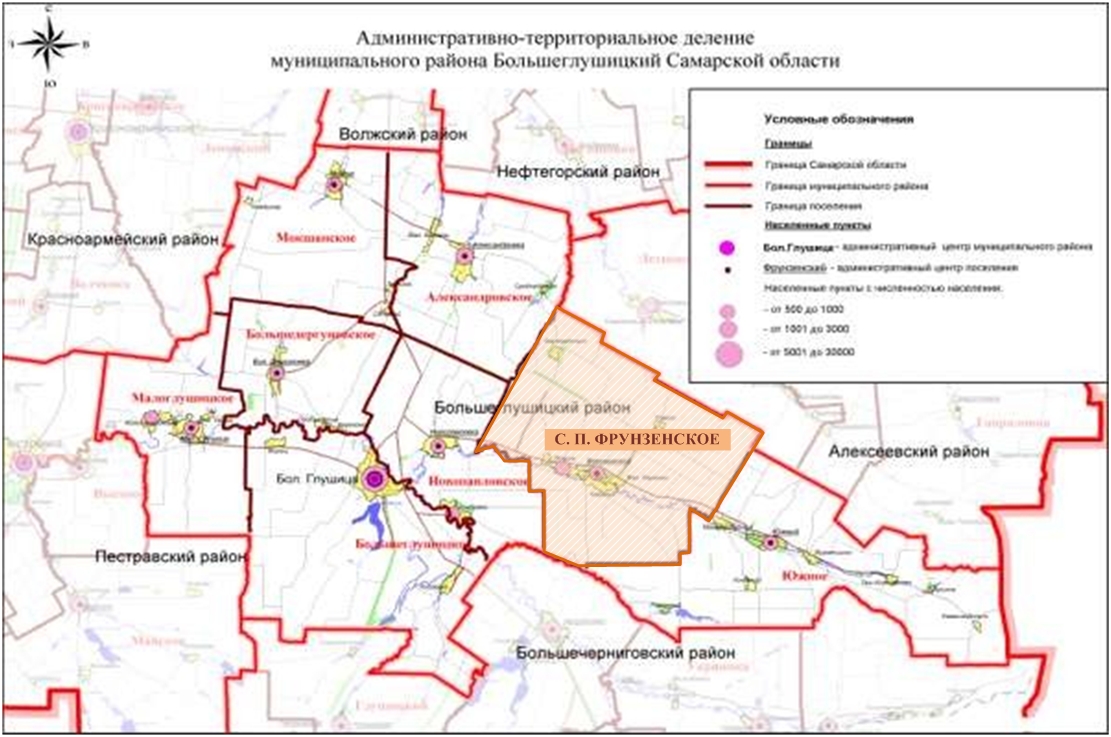 Рис. № 1- Границы сельского поселения Фрунзенское на территории Большеглушицкого района	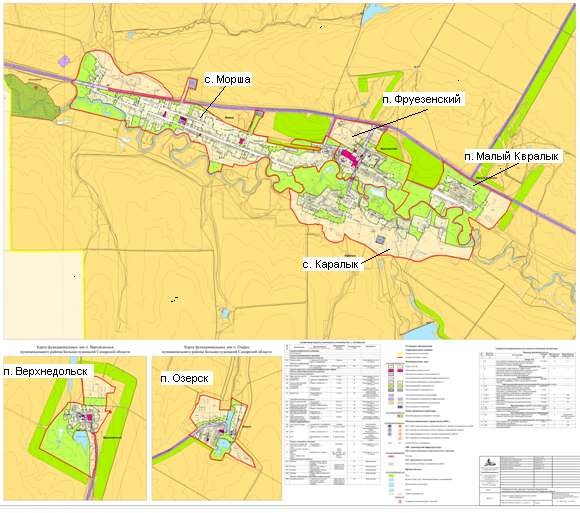 Рис. № 2 - 	Карта современного использования территории сельского поселения	КлиматКлимат рассматриваемой территории континентальный, засушливый, со свойственными резкими колебаниями температур, быстрыми переходами от жаркого лета к холодной зиме, наличием и частым повторением поздних весенних и ранних осенних заморозков, небольшим количеством атмосферных осадков, относительной сухостью воздуха и интенсивным поверхностным испарением; часты так же суховеи с очень низкой относительной влажностью. Положительной чертой климата являются достаточные термические ресурсы вегетационного периода, допускающего возделывание требовательных к теплу культур.Согласно ТСН 23-346-2003 «Строительная климатология Самарской области», по данным метеостанции «Большая Глушица» среднегодовая температура воздуха в границах  проектирования составляет +4,7 0С. Средняя месячная температура наружного воздуха наиболее холодного  месяца (январь) составляет -12,7 0С. Температура воздуха наиболее холодных суток обеспеченностью 98% – 39 0С. Абсолютная минимальная температура воздуха холодного периода года достигает – 46 0С. Максимальная глубина промерзания почвы повторяемостью 1 раз в 10 лет составляет 151 см, 1 раз в 50 лет почва может промерзать на глубину 218 см. В холодный период года в основном преобладают ветра южные, юго-западные и юго-восточные. Максимальная из средних скоростей ветра за январь 4,6 м/с. Средняя скорость ветра за три наиболее холодных месяца 2,9 м/с. В теплый период года температура воздуха обеспеченностью 99% составляет +31,4 0С. Средняя температура наружного воздуха наиболее теплого месяца (июль) +21,6 0С. Абсолютная максимальная температура достигает +41 0С.В теплый период преобладают ветра западные, северо-западные и юго-западные. Минимальная из средних скоростей ветра за июль составляет 2,4 м/с.Переход среднесуточной температуры воздуха через 0 0С в сторону понижения осуществляется в начале ноября. В это время появляется, но, как правило, тает первый снежный покров. В декаде ноября устанавливается постоянный снежный покров, продолжительность залегания которого порядка 136 дней. Разрушение устойчивого снежного покрова отмечаются в начале апреля. Окончательно снег сходит в его первой декаде.Осадки по временам года распределяются не равномерно. Сумма осадков за теплый период (с апреля по октябрь) составляет 277 мм, за зимний (с ноября по март) – 143 мм. Максимум осадков приходится на летние и осенние месяцы. Твердые осадки (снег) при малом количестве дождей и суровой зиме служат дополнительным источником запаса влаги в почве, а также являются надежной защитой от зимнего промерзания почвы.Рельеф и геоморфологияТерритория м. р. Большеглушицкий приурочена к геоморфологической провинции Сыртовая равнина Низменного Заволжья и представляет собой обширную денудационную плиоценовую равнину, в пределах которой выделены аккумулятивные аллювиальные горизонты. Характерной особенностью рельефа проектируемой территории является асимметричность строения, связанная с экспозицией склонов. Обращенные к северу и западу склоны ровные, пологие и длинные, южные – короткие, более покатые и неровные, подвержены интенсивной эрозии. Рельеф осложнен оврагами и балками. Основу геологического строения проектируемой территории составляют осадочные породы плиоцена и нижней перми. Аллювиальные отложения поймы р. Большой Иргиз представлены песками с гравием и галькой, суглинками, глинами, алевритами общей мощностью до 20м.Аллювиальные отложения первой и второй надпойменных террас реки Большой Иргиз слагают  пески с гравием и галькой, суглинки и глины общей мощностью до 7 м.Покровные (нерасчлененные элювиальные и делювиальные) отложения представлены суглинками, суглинками с дресвой и щебнем, суглинками лессовидными, погребенными почвами, песками общей мощностью от 0,5 до 25 м.Гидрогеологические условияУсловия формирования  ресурсов подземных вод, т.е. особенности их питания,  разгрузки, химического состава в значительной степени определяются структурой земной коры,  характером рельефа, степенью обнаженности пород, т.е. тектоническими, геоморфологическими и геологическими условиями проектируемой территории.Для территории сельского поселения характерно распространение порово-пластовых вод в песчано-глинистых отложениях юрского и нижнетриасового возраста.По химическому составу воды гидрокарбонатно-кальциевые, редко натриевые, жесткость колеблется от 2 до 22 мг/экв, обычно 2-10 мг/экв. Воды спорадического распространения апшеронских отложений имеют широкое развитие на водораздельных пространствах и пологих склонах долин рек. Их водообильность слабая, химический состав – хлоридно-сульфатный со смешанным катионным составом и значительным преобладанием катионов натрия. Жесткость общая в пределах 50-100 мг/экв. Воды в отложениях акчагыльского возраста отмечаются по долине реки Большой Иргиз и на водораздельных склонах. Их минерализация составляет 0,2-17 г/л. По гидрохимическому составу воды преимущественно хлоридно-сульфатно-натриевые, хлоридно-кальциевые, сульфатно-натриевые, гидрокарбонатно-натриевые и кальциевые. Их общая жесткость изменяется от 3,6 до 131 мг/экв. Водоносный горизонт среднеюрских (батский ярус) отложений широкого распространения не имеет. Минерализация воды изменяется от 0,2 г/л до 1,3 г/л. Водоносный горизонт нижнетриасовых отложений имеет довольно широкое распространение. Минерализация вод здесь имеется от 0,3 г/л до 0,5 г/л. Воды умеренно жесткие, дебиты не превышают 0,2 л/сек. При понижении 1,17 м, их можно использовать для целей водоснабжения. Воды водоносного комплекса верхнепермских (татарский ярус) отложений заключены в пачках, прослоях и линзах алевролитов, песчаников татарского возраста. Минерализация составляет 2,2-6,0 г/л. Воды сульфатно-хлоридные натриевые. Подземные воды водоносного комплекса верхнеказанских отложений приурочены к слабо трещиноватым доломитам и известнякам Водообильность горизонта незначительна. По химическому составу воды сульфатно-кальциево-магниевые, с минерализацией 4,8-7,5 г/лОпасные природные процессыВ границах проектирования заметно выражены современные геологические процессы: водная и ветровая эрозия.Эрозионные процессы получают развитие на территориях, лишенных лесонасаждений, сильно распаханных или имеющих крутые склоны. Процессам водной эрозии в наибольшей степени подвержены склоны речных долин, оврагов, балок, ложбин стока. При этом преобладает процесс делювиального смыва. В результате делювиального смыва уничтожается верхний наиболее плодородный слой почвы. Интенсивность делювиального смыва зависит от следующих факторов:крутизны и длины склона;состава слагающих пород;режима атмосферных осадков;интенсивности весеннего снеготаяния;характера растительного покрова (наличие или отсутствие дернины на склоне).Делювиальный смыв интенсивно протекает на пашнях даже при очень малых углах наклона (2-3º). Определяющим фактором в развитии данного процесса является высота рельефа: чем больше высота рельефа, тем больше глубина его вертикального расчленения. Основные деструктивные процессы в почвах связаны в первую очередь именно с проявлением водной эрозии.Сильные ветра в засушливое время года в сочетании с вышеперечисленными особенностями рельефа, геологического строения и недостаточным количеством защитных древесно-кустарниковых насаждений определяют развитие процессов ветровой эрозии.Овражная эрозия распространена в нижних частях пологих склонов, где проявляются плащи делювия, и в пределах междуречий. Наиболее подвижной частью оврагов являются его вершины, которые в результате регрессивной эрозии могут выйти за пределы склонов, на которых они возникли, и продвинуться далеко в пределы междуречий. Основными факторами, способствующими развитию оврагов, являются литологические особенности коренных пород (выщелачивание карбонатных пород) и особенности рельефа проектируемой территории. Возрастающая антропогенная нагрузка (вырубка леса, распашка земель и прочее) способствует увеличению площади эродированных земель.Овражные эрозионные формы рельефа, постепенно углубляясь, могут достигнуть уровня грунтовых вод, которые дадут начало формированию новой реки.Гидрографическая сетьОсновным объектом гидрографической сети в границах проектирования является р. Каралык, протекающая в центральной части сельского поселения с востока на запад. В юго-западной части поселения, являясь его естественной границей, протекает р. Сухой Иргиз. Кроме того, по территории поселения протекает разветвленная сеть эпизодических водотоков в оврагах Широкий, Симиха, Чуская, Каменный, Средний, Тармиха, Краснояр.Функциональное зонирование           В соответствии с Земельным кодексом РФ № 136-ФЗ от 25.10.2001, статьей 85, в состав земель населенных пунктов сельского поселения могут входить земельные участки, отнесенные к следующим территориальным зонам: жилая зона;общественно-деловая зона;производственная зона;зона инженерной и транспортной инфраструктуры;рекреационная зона;зона сельскохозяйственного использования;зона специального назначения;иные территориальные зоны.В соответствии с пунктом 4.8 СП 42.13330.2011(СНиП 2.07.01-89*), территория поселения разделена на основные функциональные зоны, с учетом видов их преимущественного функционального использования: жилые зоны - для размещения жилых домов малой, средней и многоэтажной жилой застройки, а также индивидуальных жилых домов с приусадебными участками;общественно-деловая зона - для размещения объектов культуры, здравоохранения, образовательных учреждений, торговли, культовых зданий и иных объектов, связанных  с обеспечением жизнедеятельности граждан;зона производственного использования, предназначенная для размещения промышленных, коммунально-складских объектов, а также для установления санитарно-защитных зон таких объектов;зона инженерной и транспортной инфраструктуры, предназначенная для размещения объектов инженерной и транспортной  инфраструктуры;зона рекреационного назначения - для организации мест отдыха населения, включающая парки, лесопарки, пляжи, территории для занятий физической культурой и спортом;зона сельскохозяйственного использования, включающая территории сельскохозяйственных угодий и объекты сельскохозяйственного назначения;зона специального назначения, включающая территории кладбища, мемориальные парки, а также территории, подлежащие рекультивации (свалки, закрытые карьеры), объекты  обращения с отходами.Функциональные зоны – зоны, для которых определены границы и функциональное назначение.Общая площадь сельского поселения Фрунзенское в установленных границах составляет 41 914 га.Жилая зона  Жилые зоны предназначены для размещения жилой застройки разных типов, а также отдельно стоящих, встроенных или пристроенных объектов социального и культурно-бытового обслуживания населения, культовых зданий, стоянок автомобильного транспорта, промышленных, коммунальных и складских объектов, для которых не требуется установление санитарно- защитных зон и деятельность которых не оказывает вредное воздействие на окружающую среду.Посёлок Фрунзенский имеет чётко выраженную прямоугольную сетку улиц. Жилая зона в основном сосредоточена в центральной и западной части посёлка.В селе Морша наблюдается одна основная улица Центральная, вдоль которой вытянулась жилая зона. Параллельно ей пролегли ул.Полевая и ул.Речная, также застроенные жилыми домами.В селе Каралык жилая зона сосредоточена в западной части, но также вдоль самой длинной улицы Орловской.В посёлке Малый Каралык три улицы расположены параллельно друг другу, и тянуться с юго-востока на северо-запад. Жилая застройка занимает центральную часть посёлка.Жилая зона в посёлке Верхнедольск сосредоточена на севере населённого пункта. В посёлке Озёрск – на юге с востоке.Застройка жилых зон населённых пунктов представлена одноэтажными индивидуальными одноквартирными и двухквартирными жилыми домами с приусадебными участками. Дома деревянные и кирпичные. Секционная застройка представлена 2-х этажными блочными и панельными жилыми домами,Характеристика жилого фонда села Фрунзенское представлена в таблицах  № 1 и № 2.Таблица № 1 - Характеристика жилого фонда села ФрунзенскоеТаблица № 2 - Данные о существующем жилищном фонде Общественно-деловая зонаОбщественно-деловая зона предназначена для размещения объектов здравоохранения, культуры, торговли, общественного питания, бытового обслуживания, коммерческой деятельности, а также образовательных учреждений образования, административных учреждений, культовых зданий и иных строений и сооружений, стоянок автомобильного транспорта, центров деловой финансовой, общественной активности.Согласно СП 30-102-99 «Планировка и застройка территорий малоэтажного жилищного строительства», СНиП 2.07.01-89* « Градостроительство. Планировка и застройка городских и сельских поселений», сеть учреждений культурно-бытового обслуживания в основном обеспечивает нормативный уровень обслуживания населения.Учреждения и предприятия обслуживания представлены в таблице № 3.Таблица № 3 - Учреждения и предприятия обслуживания   Раздел 1. Показатели существующего и перспективного спроса на тепловую энергию (мощность) и теплоноситель в установленных границах территории   сельского поселения.Раздел 1.1 Площадь строительных фондов и приросты площади строительных фондов по расчетным элементам территориального деления.Согласно Градостроительному кодексу, основным документом, определяющим территориальное развитие сельского поселения Фрунзенское, является его Генеральный план.Перспективные площадки под развитие сельского поселения Фрунзенское определялись с учётом природных и техногенных факторов, сдерживающих развитие территории, а также с соблюдением санитарно-гигиенических условий проживания населения.В результате анализа современного использования территории, можно сделать следующие выводы:- в настоящее время в с.п. Фрунзенское имеются территориальные резервы в границах села Морша;  - в поселках Фрунзенский, Малый Каралык, Озерск, селах Каралык и Морша  имеются незначительные резервные территории, на которых возможно жилищное строительство;- в границах поселка Верхнедольск территориальные резервы для развития жилой зоны отсутствуют.Развитие жилой зоныРазвитие жилых зон  на период до 2033 года планируется на свободных участках в существующих границах населённых пунктов. Предполагается усадебная застройка одноквартирными и двухквартирными жилыми домами. Так как в сельской малоэтажной, в том числе индивидуальной жилой застройке, расчётные показатели жилищной обеспеченности не нормируются, для расчёта общей площади проектируемого жилищного фонда условно принята общая площадь индивидуального жилого дома на одну семью 150 м2.Размеры земельных участков для индивидуального строительства утверждены Решением Собрания представителей муниципального района Большеглушицкий Самарской области третьего созыва № 372 от 17.04.2009. Размер земельных участков ИЖС в с.п. Фрунзенское не  должен превышать 0,5 га.Средний размер семьи принят - 3 человека.Планируемые объекты жилищного фондаХарактеристика планируемых объектов жилищного фонда с. п. Фрунзенское представлена в таблице № 4. Таблица № 4 – Характеристика планируемых объектов жилищного фонда с. п. Фрунзенское до 2033 г.   Продолжение таблицы № 4В поселке Верхнедольск развитие жилой зоны не предусматривается.ВСЕГО по Генеральному плану в сельском поселении Фрунзенское планируется увеличение территории под жилую застройку на 45,77  га.Общая площадь жилого фонда планируемой индивидуальной жилой застройки, с учётом существующего, (52 149,6 м2.) и проектируемого (33 450 м2) составит на расчетный срок – 85 599,6 м2. Численность населения на расчетный срок строительства с учётом базового значения по Генплану (2 191 чел.) и проектируемого (657 чел.) составит 2 869 человек.Средняя обеспеченность жильем составит 29,8 м2/чел.Прирост  численности населения с учетом перспективного строительстваЭтот вариант прогноза численности населения сельского поселения Фрунзенское, предложенный Генпланом в качестве основного,  рассчитан с учётом территориальных резервов в пределах сельского поселения и освоения новых территорий, которые могут быть использованы под жилищное строительство.На резервных территориях в сельском  поселении Фрунзенское предполагается разместить 38 блокированных жилых дома на две семьи с 76 участками и  150 участков под индивидуальное жилищное строительство для одной семьи. Принятый ранее средний размер домохозяйства в Самарской области составлял 2,7 человека. С учётом эффективности мероприятий по демографическому развитию Самарской области, а также с улучшением демографической ситуации в сельском поселении Фрунзенское, снижением коэффициента смертности и стабильно положительным сальдо миграции,  средний размер домохозяйства в перспективе может увеличиться до 3 человек. Исходя из этого в сельском поселении  Фрунзенское на участках, отведенных под жилищное строительство, при полном их освоении к концу расчетного периода развития будет проживать ориентировочно 657 человек. В целом численность населения сельского поселения  Фрунзенское  к 2033 г. предположительно возрастет, согласно Генплану,  до 2 869 человек:- в п. Фрунзенский до 617 чел.- в с. Морша до 1060 чел.- в с. Каралык до 421 чел.- в п. Малый Каралык до 387 чел.- в п. Озерск до 269 чел.- в п. Верхнедольск до 115 чел.Прирост площади жилого фонда сельского поселения Фрунзенское представлен в таблице № 5.  Таблица № 5 – Прирост площади жилого фонда с.п. ФрунзенскоеПрогноз численности населения сельского поселения Фрунзенское, с учётом освоения резервных территорий, представлен наглядно в диаграмме на рисунке № 3.		Развитие общественно-деловой зоныПеречень объектов социальной инфраструктуры определён в соответствии со структурой и типологией общественных центров и объектов общественно-деловой зоны для центров сельских поселений, а также с учётом увеличения населения при освоении новых территорий. Развитие территорий общественных центров предусмотрено в соответствии с расчетом и нормативными радиусами обслуживания объектов соцкультбыта, согласно региональным нормативам градостроительного проектирования Самарской области. Согласно расчету, а также с учетом мероприятий, предусмотренных СТП Самарской области, Генеральным планом предлагается размещение в сельском поселении Фрунзенское объектов культурно-бытового назначения, для которых следует предусмотреть теплоснабжение, представленных в таблице № 6.Таблица № 6 -  Перечень объектов перспективного строительстваПродолжение таблицы № 6Согласно данным Генерального плана сельского поселения Фрунзенское к 2033 году планируется построить 10 общественных зданий и реконструировать 4 объекта соцкультбыта. Приросты строительных фондов, а также площадки и места перспективного строительства под жилую зону и объекты перспективного строительства и реконструкции в населенных пунктах сельского поселения Фрунзенское представлены на рисунках № 4- № 8.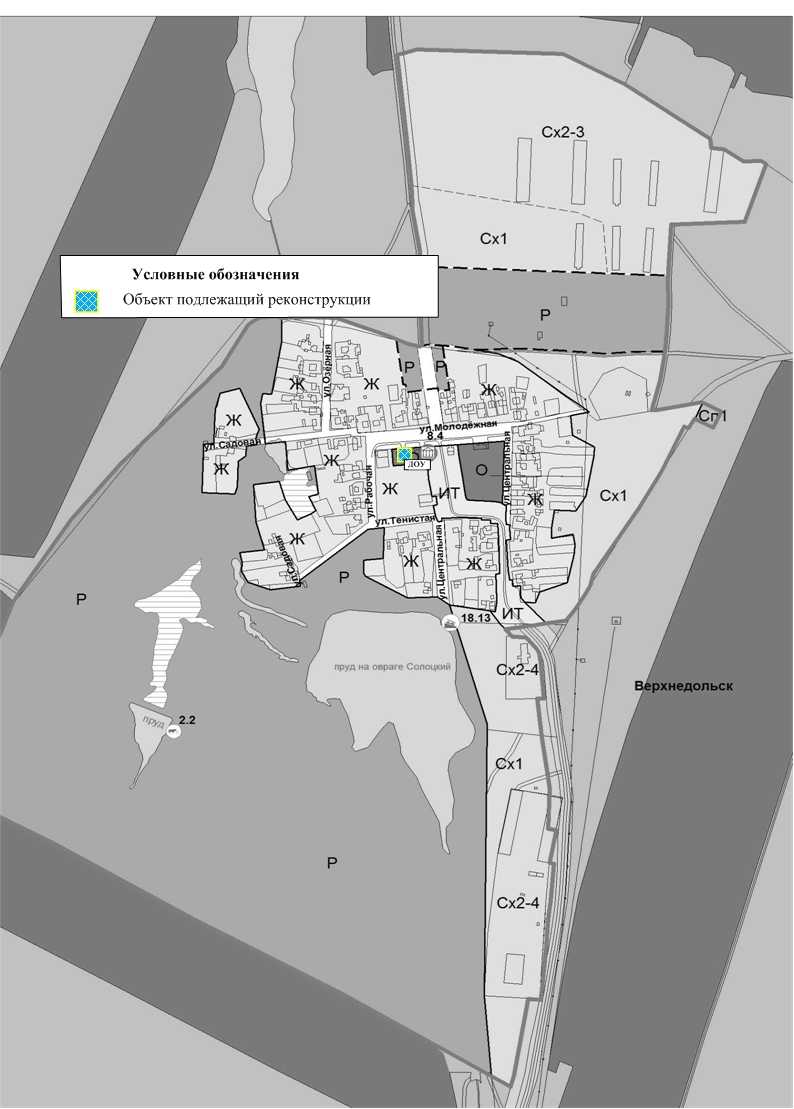 Рис. № 4 – Приросты строительных фондов, а также размещение объектов перспективного строительства и объектов, подлежащих реконструкции на территории поселка Верхнедольск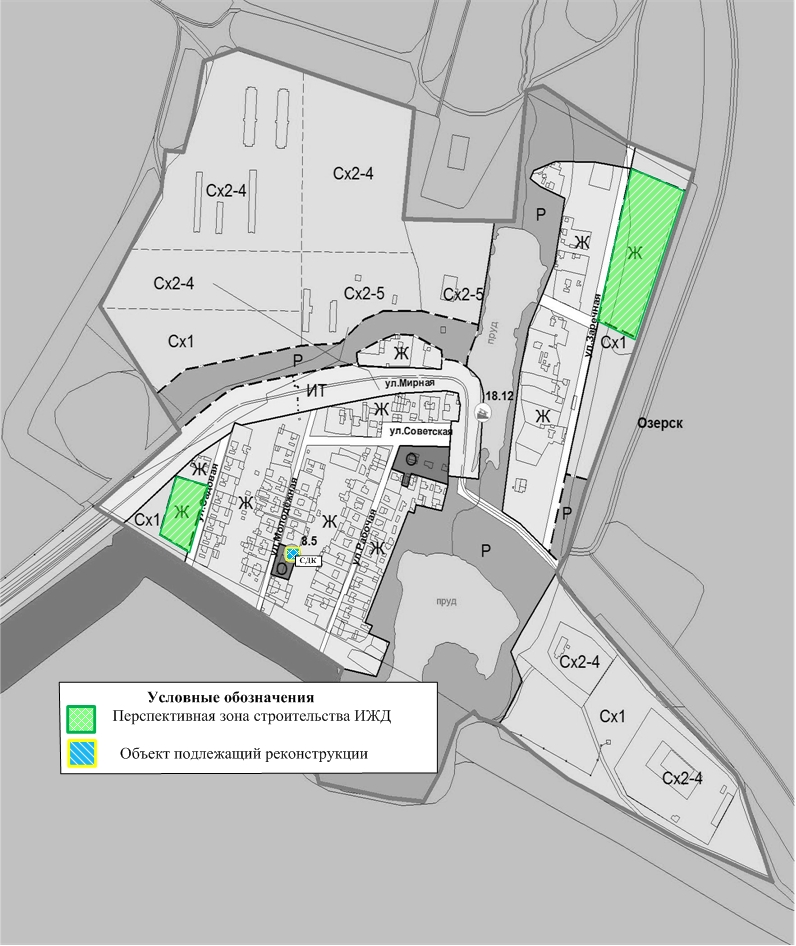 Рис. № 5 – Приросты строительных фондов, а также размещение объектов перспективного строительства и объектов, подлежащих реконструкции на территории поселка Озерск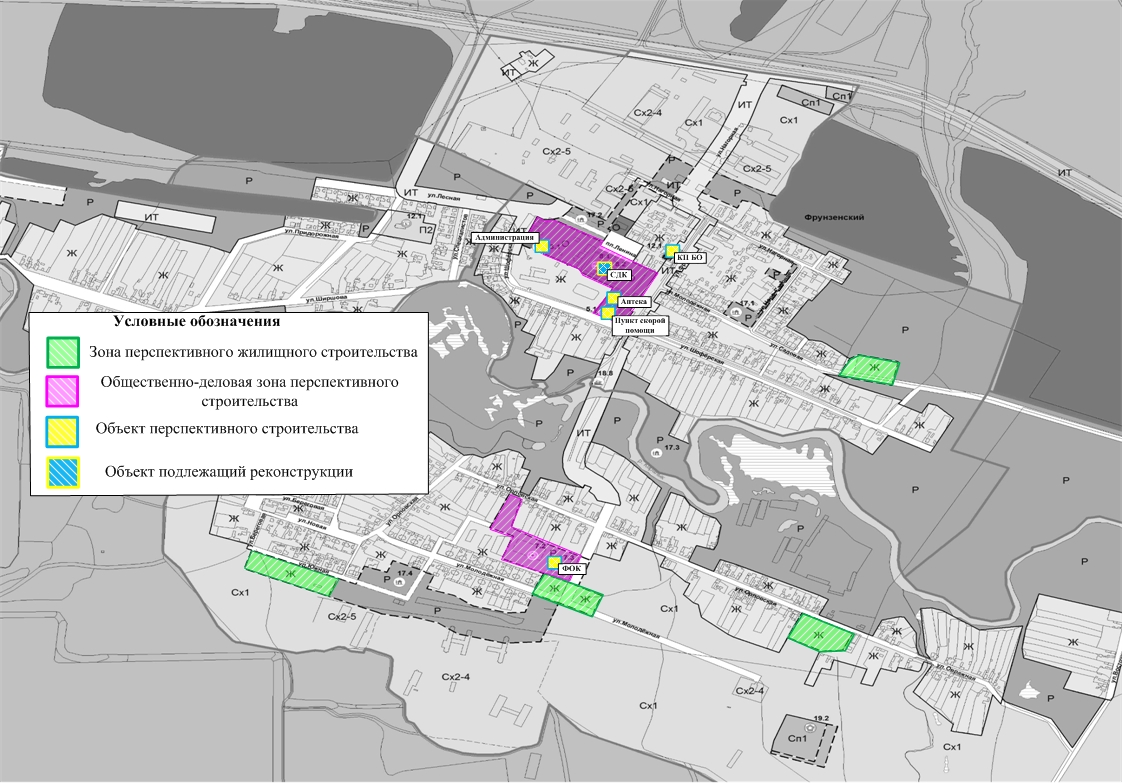 Рис. № 6 – Приросты строительных фондов, а также размещение объектов перспективного строительства и объектов, подлежащих реконструкции на территории поселка Фрунзенский и села Каралык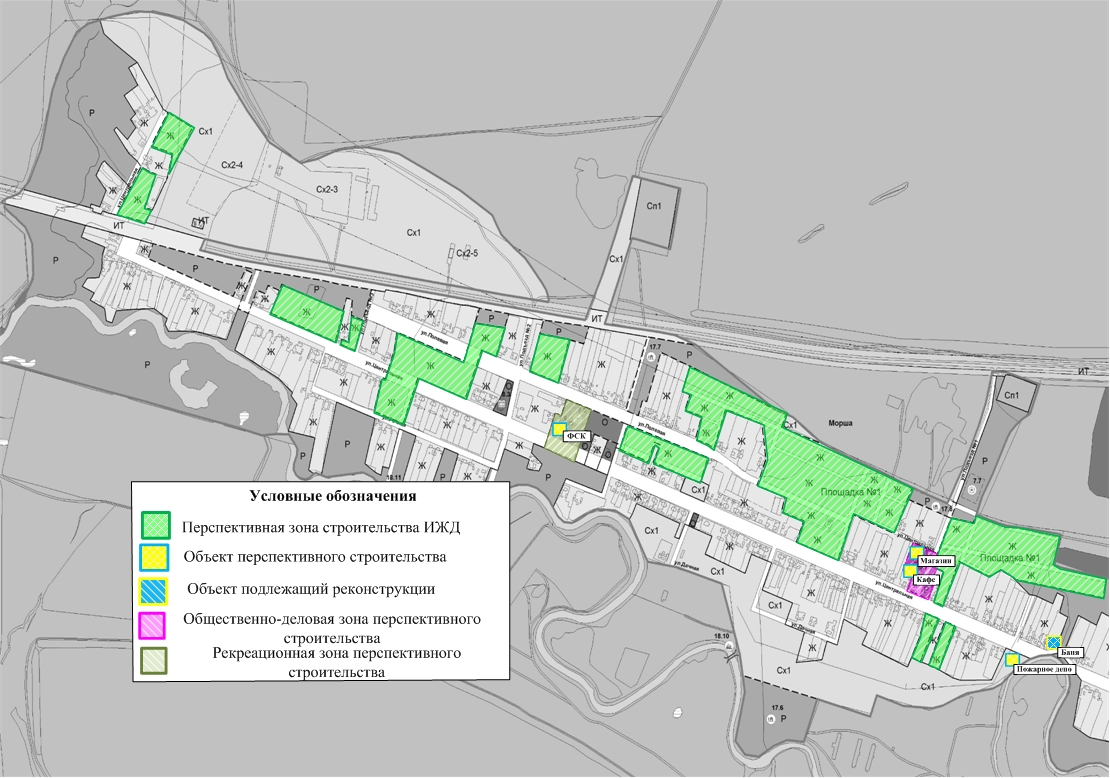 Рис. № 7 – Приросты строительных фондов, а также размещение объектов перспективного строительства и объектов, подлежащих реконструкции на территории  села Морша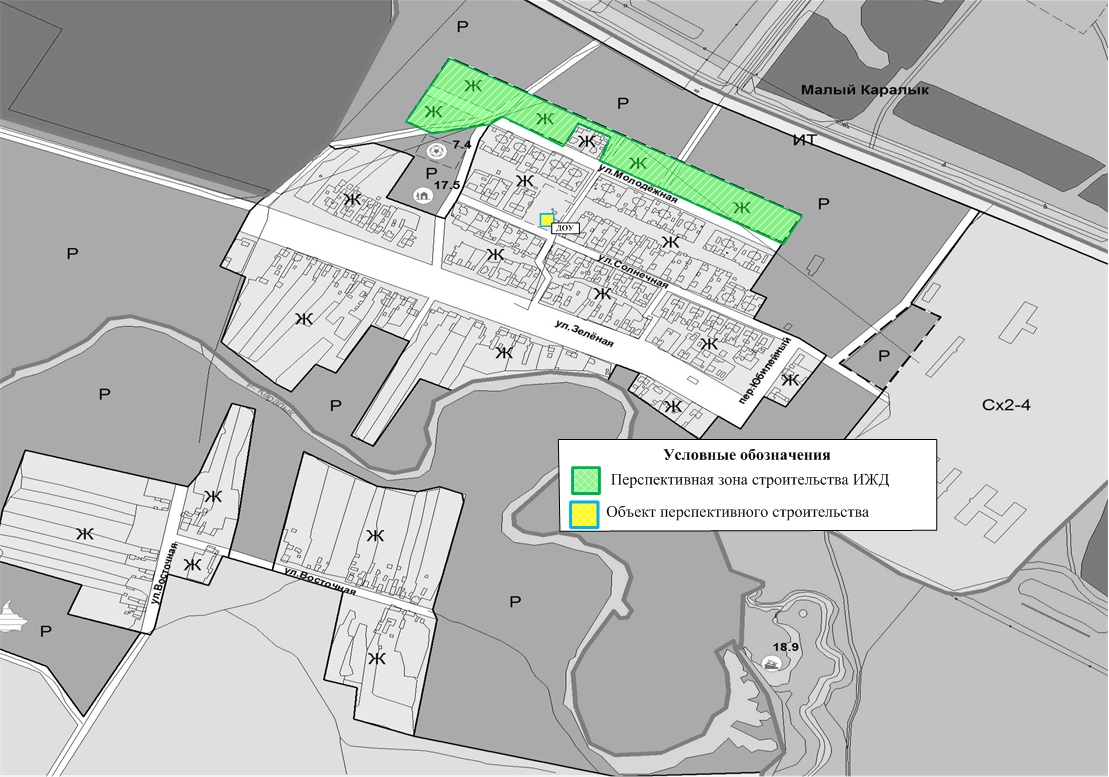 Рис. № 8 – Приросты строительных фондов, а также размещение объектов перспективного строительства и объектов, подлежащих реконструкции на территории поселка Малый Каралык1.2 Объемы потребления тепловой энергии (мощности), теплоносителя и приросты потребления тепловой энергии, теплоносителя.В поселке Фрунзенский здания жилой и общественно-деловой застройки подключены  к централизованным и автономным системам теплоснабжения, которые состоят из котельных и тепловых сетей.Эксплуатацию котельных и тепловых сетей на территории поселка Фрунзенский осуществляет ООО «Фрунзенское».Весь жилой индивидуальный фонд, который не подключенный к централизованным и автономным системам теплоснабжения, обеспечивается теплом от собственных теплоисточников - котлов различной модификации, для нужд отопления и горячего водоснабжения. Тепловые нагрузки потребителей тепловой энергии, расположенных на территории с.п. Фрунзенское, представлены в таблице № 7.Таблица № 7 - Значения потребляемой тепловой мощности при расчетных температурах наружного воздуха в с. п. ФрунзенскоеПродолжение таблицы № 7Значения прироста тепловой нагрузки перспективных объектов ИЖС определены в соответствии с СНиП 23-02-2003 «Тепловая защита зданий». Прирост тепловой нагрузки перспективных объектов ИЖС составляет 6,690 Гкал/ч. Теплоснабжение существующих индивидуальных жилых домов осуществляется от собственных котлов. Согласно данным Генплана перспективную нагрузку ИЖС планируется обеспечить так же от индивидуальных источников. Потребляемая тепловая мощность существующих и перспективных индивидуальных жилых домов сельского поселения Фрунзенское рассчитана по укрупненным показателям и представлена в таблице № 8. Таблица № 8 – Значения потребляемой тепловой мощности ИЖС                                          с. п. Фрунзенское, Гкал/ч.Значения тепловой нагрузки перспективных общественных зданий сельского поселения Фрунзенское представлены в таблице № 9.Таблица № 9 – Значения потребляемой тепловой мощности перспективных общественных зданий с. п. ФрунзенскоеСогласно данным генерального плана сельского поселения Фрунзенское к 2033 году планируется построить 10 общественных зданий, расчетная тепловая нагрузка перспективных объектов строительства сельского поселения Фрунзенское составит всего 1,4962 Гкал/ч., и реконструировать четыре объекта, расчетная тепловая нагрузка реконструируемых объектов составит 0,3904 Гкал/ч.  Теплоснабжение перспективных объектов социального и культурно-бытового назначения, планируемых к размещению на территории с. п. Фрунзенское предлагается осуществить от новых источников тепловой  энергии – котельных блочно-модульного типа и от индивидуальных источников тепловой энергии. Всего прирост тепловой нагрузки, за вычетом подключенной к существующим БМК, составит 1,8336  Гкал/ч.:-  1,30 Гкал/ч от перспективных новых БМК;- 0,5336 Гкал/ч от индивидуальных котлов (тип, марка и технические параметры определяются на стадии рабочего проектирования).Перспективную нагрузку новых общественных зданий предлагается обеспечить от различных источников в зависимости от выбранного варианта развития.В связи с отсутствием в генеральном плане тепловых нагрузок некоторых перспективных общественных зданий с. п. Фрунзенское для расчета планируемого потребления тепловой энергии приняты значения тепловых нагрузок аналогичных объектов из генеральных планов поселений Самарской области.Тепловая мощность и прирост тепловой нагрузки с. п. Фрунзенское в зонах действия систем теплоснабжения представлены в таблице № 10.Таблица № 10 – Тепловая мощность и прирост тепловой нагрузки с. п. в зонах действия систем теплоснабжения, Гкал/ч.1.3 Потребление тепловой энергии объектами, расположенными в производственных зонах с учетом возможных изменений производственных зон и их перепрофилирования и приросты потребления тепловой энергии (мощности) производственными объектами с разделением по видам теплопотребления и по видам теплоносителя на каждом этапе и к окончанию планируемого периода.Приросты потребления тепловой энергии объектами, расположенными в производственных зонах с учетом возможных изменений производственных зон и их перепрофилирования в генеральном плане с.п. Фрунзенское  отсутствуют.Раздел 2.  Существующие и перспективные балансы тепловой мощности источников тепловой энергии и тепловой нагрузки потребителей.2.1 Радиус эффективного теплоснабжения.В соответствии с федеральным законом «О теплоснабжении» радиусом эффективного теплоснабжения называется максимальное расстояние от теплопотребляющей установки до ближайшего источника тепловой энергии в системе теплоснабжения, при превышении которого подключение теплопотребляющей установки к данной системе теплоснабжения нецелесообразно по причине увеличения совокупных расходов в системе теплоснабжения.Фактический и эффективный радиусы теплоснабжения с. п. Фрунзенское представлен в таблице № 11.Таблица № 11 –  Фактический и эффективный радиусы 2.2 Существующие и перспективные зоны действия систем централизованного теплоснабжения.Границы зон действия систем теплоснабжения определены точками присоединения самых отдаленных потребителей к тепловым сетям. В с. п. Фрунзенское здания жилой и общественно-деловой застройки подключены к 4-м централизованным модульным котельным и 1-й автономной модульной котельной, которые расположены на территории  п. Фрунзенский. БМК № 1 п. Фрунзенский, на улице Нагорной, 5 а, обеспечивает тепловой энергией три  жилых  дома: ул. Нагорная - 3, ул. Нагорная - 5, ул. Фрунзе -1.БМК № 2 п. Фрунзенский, на улице Фрунзе, 4 а, обеспечивает тепловой энергией два  жилых  дома: ул. Фрунзе - 2, ул. Нагорная – 7 и детский сад по ул. Фрунзе - 6.БМК № 3 п. Фрунзенский, на улице Нагорной, 13б , обеспечивает тепловой энергией один  жилой  дом: ул. Нагорная – 13.БМК № 4 п. Фрунзенский, на улице Ленина, 4 а, обеспечивает тепловой энергией четыре жилых  дома на пл. Ленина - № 10, № 12, № 8, № 6;  нежилое здание на пл. Ленина - 4, здание гаража на пл. Ленина – 2, и СДК на пл. Ленина - 11.БМК № 5 п. Фрунзенский, на улице Ленина, 9 а, обеспечивает тепловой энергией четыре объекта: здание школы по ул. Шоферской - 4, здание конторы по ул. Шоферской - 2, административное здание на пл. Ленина-1 и нежилое здание на пл. Ленина - 3.Потребители, за исключением тех которые подключены к  централизованному и автономному теплоснабжению, с. п. Фрунзенское используют индивидуальные источники тепловой энергии. Теплоснабжение новых абонентов с.п. Фрунзенское будет осуществляться от новых источников тепловой энергии – БМК и от индивидуальных источников тепловой энергии.Данные о перспективных источниках теплоснабжения с.п. Фрунзенское и их территориальном местоположении представлены в таблице № 12. Таблица № 12 – Перспективные источники теплоснабжения с.п. ФрунзенскоеЗоны действия существующих и перспективных БМК с. п. Фрунзенское представлены на рисунке № 9 и № 10.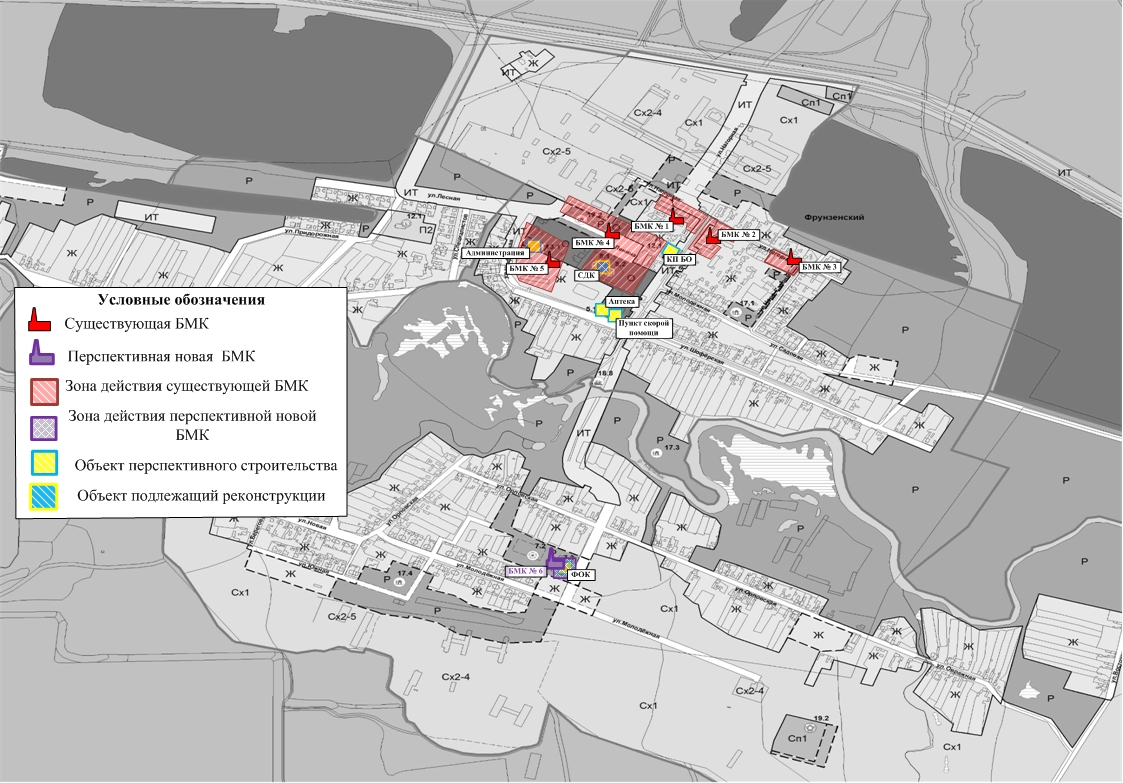 Рис. № 9 - Зоны действия существующих и перспективных БМК на территории п. Фрунзенский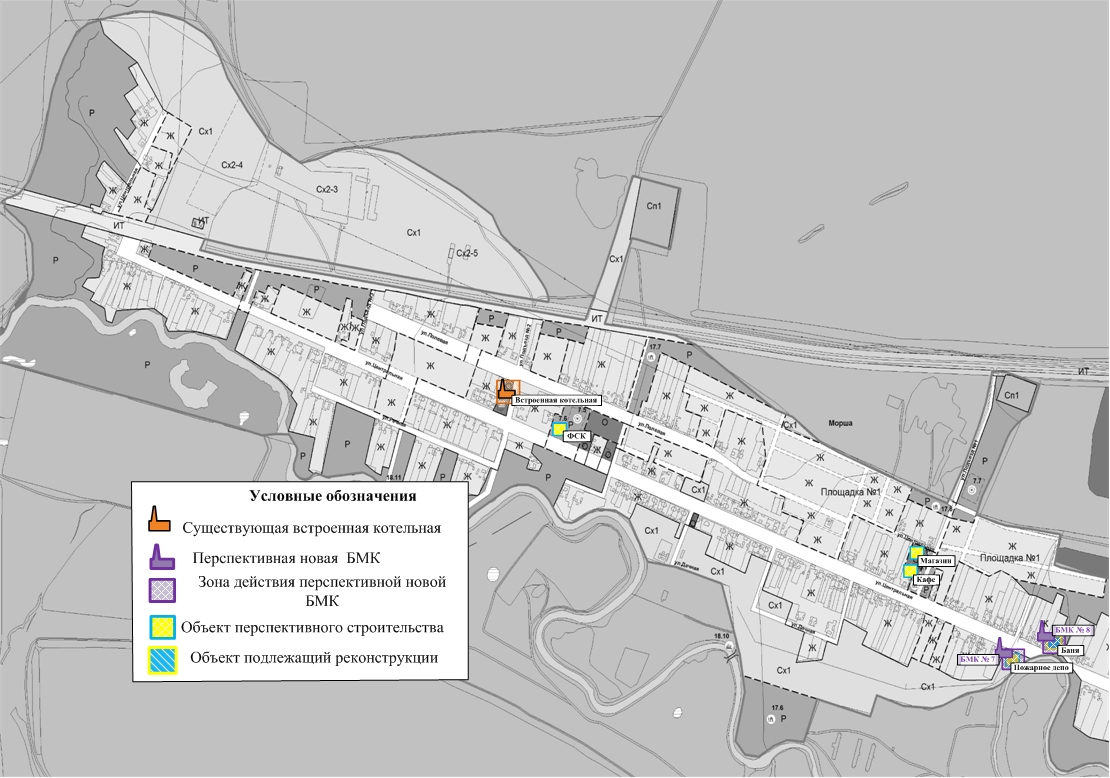 Рис. № 10 - Зоны действия существующих и перспективных автономных котельных на территории с. Морша2.3  Существующие и перспективные зоны  действия  индивидуальных источников  тепловой энергии.Потребители, за исключением тех которые подключены к центральной системе теплоснабжения с.п. Фрунзенское, используют индивидуальные источники тепловой энергии. Существующая индивидуальная жилая застройка сельского поселения Фрунзенское оборудована автономными газовыми котлами. Проектируемую жилую индивидуальную застройку планируется обеспечить тепловой энергией аналогично - от индивидуальных котлов различных модификаций.Существующие  и перспективные зоны действия индивидуальных источников тепловой энергии, находящихся в частной собственности жителей                 с. п. Фрунзенское представлены на рисунках № 11- № 15.  Рис. № 11 - Перспективные зоны действия индивидуального теплоснабжения  на территории  п. Верхнедольск*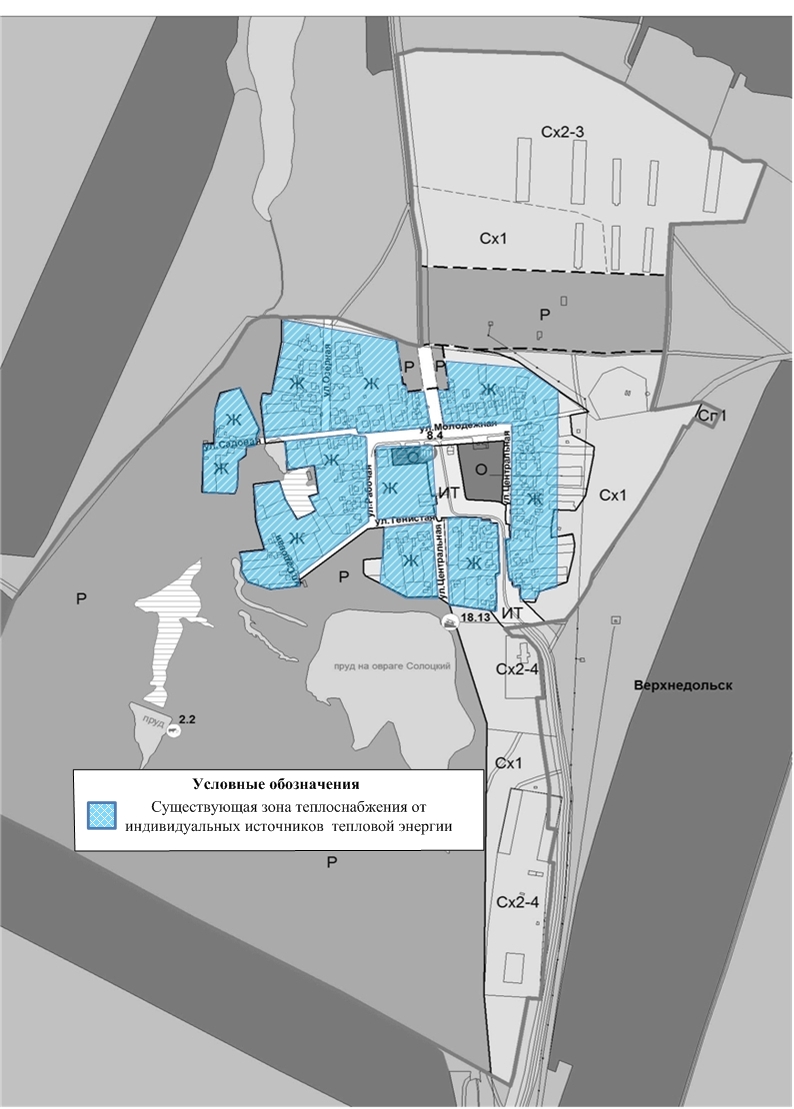 *Перспективное строительство ИЖД на территории поселка Верхнедольск до 2033 года не планируется.     Рис. № 12 - Перспективные зоны действия индивидуального теплоснабжения  на территории п. Фрунзенский и с. Каралык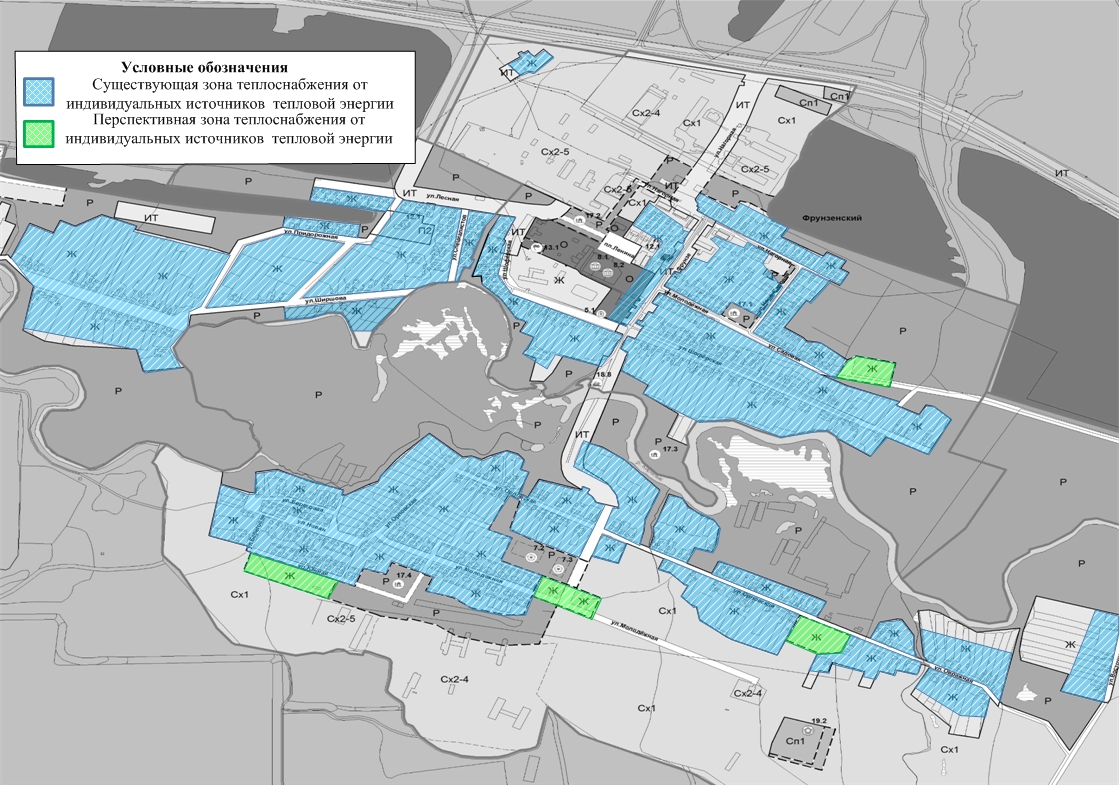 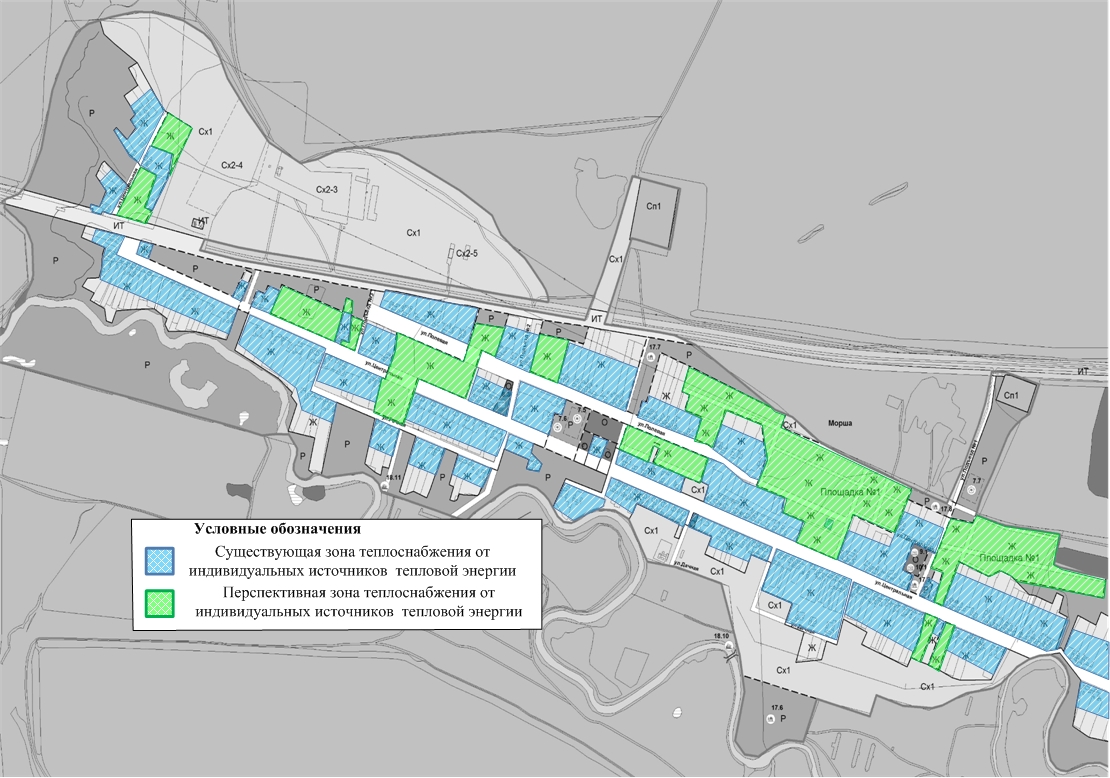 Рис. № 13 - Перспективные зоны действия индивидуального теплоснабжения  на территории  с. Морша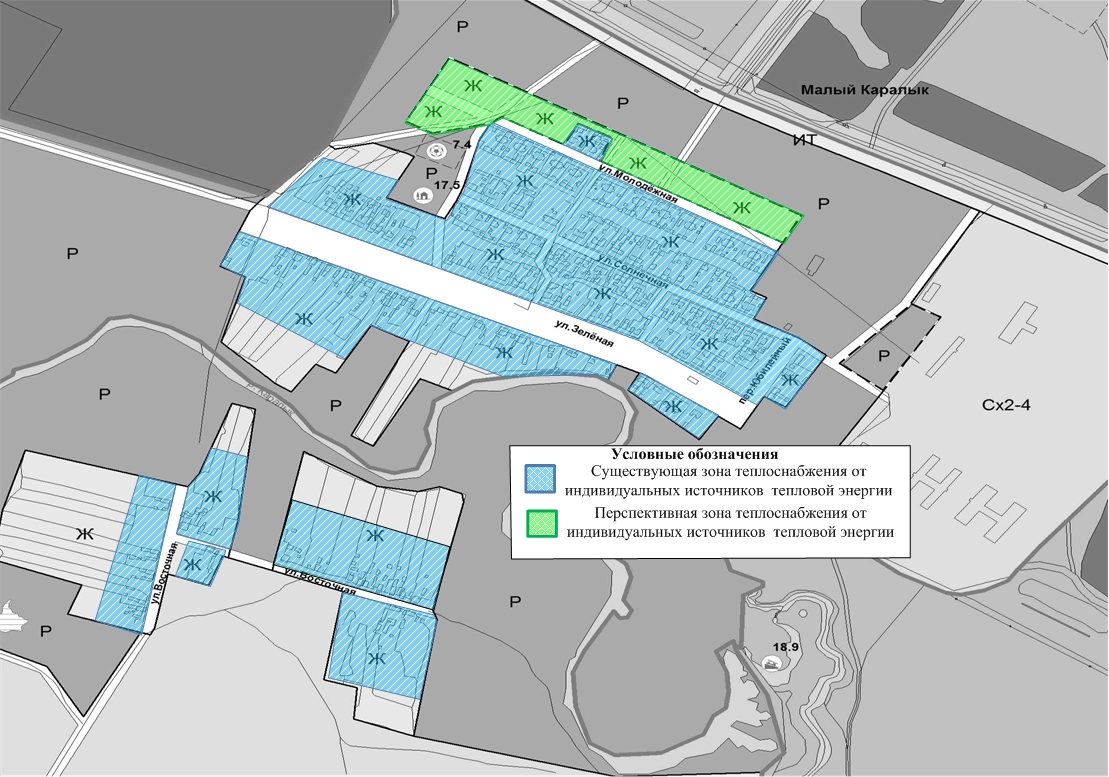 Рис. № 14 - Перспективные зоны действия индивидуального теплоснабжения  на территории  п. Малый Каралык Рис. № 15 - Перспективные зоны действия индивидуального теплоснабжения  на территории  п. Озерск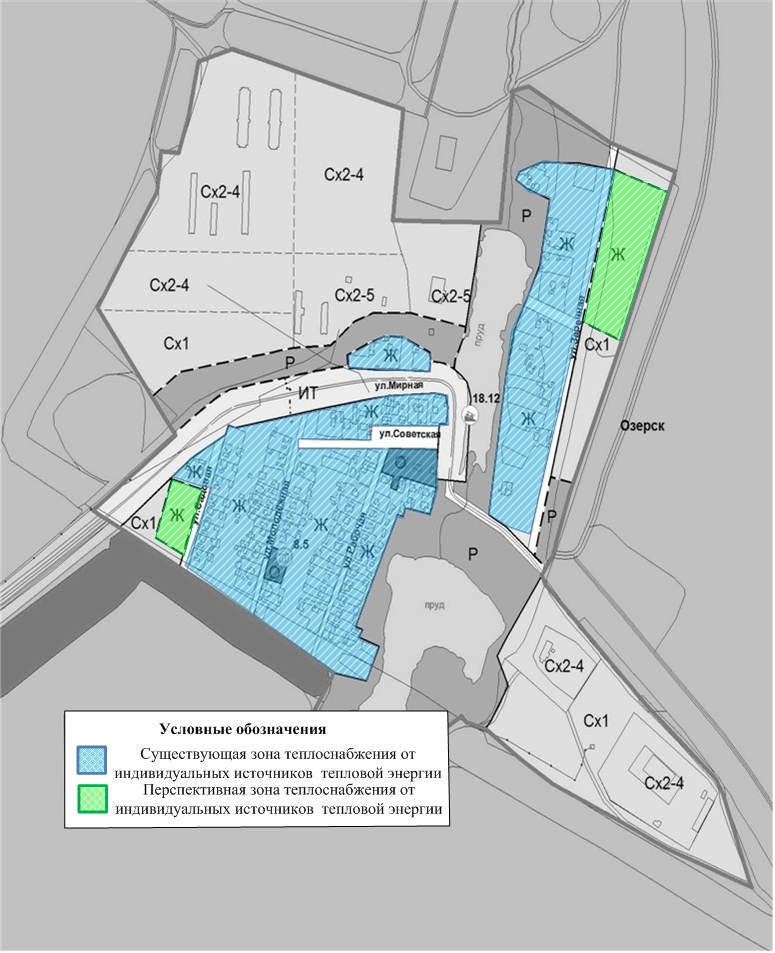 2.4 Перспективные балансы тепловой мощности и тепловой нагрузки в перспективных зонах действия источников тепловой энергии.Показатели тепловой мощности и тепловой нагрузки существующих систем теплоснабжения сельского поселения Фрунзенское представлены в таблицах               № 13 - № 17.Таблица № 13 - Балансы тепловой мощности и перспективной тепловой нагрузки  БМК № 1, п. Фрунзенский, ул. Нагорная - 5аТаблица № 14 - Балансы тепловой мощности и перспективной тепловой нагрузки БМК № 2, п. Фрунзенский, ул. Фрунзе - 4аТаблица № 15 - Балансы тепловой мощности и перспективной тепловой нагрузки БМК № 3, п. Фрунзенский, ул. Нагорная – 13бТаблица № 16 - Балансы тепловой мощности и перспективной тепловой нагрузки БМК № 4, п. Фрунзенский, пл. Ленина- 4аТаблица № 17 - Балансы тепловой мощности и перспективной тепловой нагрузки БМК № 5, п. Фрунзенский, пл. Ленина- 9аБалансы тепловой мощности и перспективной тепловой нагрузки планируемых блочно-модульных котельных сельского поселения Фрунзенское представлены в таблице № 18.Таблица № 18 – Балансы тепловой мощности и перспективной тепловой нагрузки планируемых источников теплоснабжения с. п. ФрунзенскоеЗначения перспективных балансов тепловой мощности источников тепловой энергии и тепловой нагрузки существующих систем теплоснабжения сельского поселения Фрунзенское не изменятся, в связи с отсутствием подключения перспективных потребителей к данным системам теплоснабжения. Теплоснабжение новых потребителей с. п. Фрунзенское будет осуществляться от перспективных источников тепловой энергии – котельных блочно-модульного типа и от индивидуальных источников тепловой энергии.Раздел 3.  Существующие и перспективные балансы теплоносителя.В качестве теплоносителя от теплоисточников принята сетевая вода с расчетной температурой 80/60 0С. На котельных с.п. Фрунзенское  не производится ХВО.Расчетные показатели баланса теплоносителя систем теплоснабжения в сельском поселении Фрунзенское, включающие расходы сетевой воды, объем трубопроводов и потери в сетях, представлены в таблице № 19. Величина подпитки определена в соответствии со СНиП 41-02-2003 «Тепловые сети».Таблица № 19 – Перспективные балансы теплоносителя систем теплоснабжения с.п. Фрунзенское на расчетный срок до 2033 г.Значения перспективных балансов теплоносителя существующих котельных с. п. Фрунзенское не изменятся, в связи с отсутствием подключения перспективных потребителей к данным системам теплоснабжения и изменения объемов теплоносителя в тепловых сетях. 									Раздел 4. Основные положение мастер-плана развития систем теплоснабжения с.п. Фрунзенское4.1 Описание сценариев развития теплоснабжения.При разработке сценариев развития систем теплоснабжения сельского поселения Фрунзенское учитывались: климатический фактор и техническое состояние существующего оборудования теплоисточников и тепловых сетей.Первый вариант развитияПервый вариант развития предполагает использование существующих источников тепловой энергии для теплоснабжения потребителей сельского поселения Фрунзенское. Второй вариант развитияВторой вариант развития предполагает строительство собственных источников тепловой энергии – котельных блочно - модульного типа.4.2 Обоснование выбора приоритетного сценария развития системы теплоснабжения.В данной схеме рассматривается второй  вариант перспективного развития систем теплоснабжения.Первый вариант развития систем теплоснабжения не целесообразно использовать для объектов административно - общественного назначения, которые не входят  в радиус эффективного теплоснабжения сельского поселения Фрунзенское. Объекты, которые попадают в радиус эффективного теплоснабжения, подключают к существующим источникам тепловой энергии, если на них  имеется запас тепловой мощности.В остальных случаях целесообразно использовать второй вариант развития систем теплоснабжения.Раздел 5.  Предложения по строительству, реконструкции и техническому перевооружению источников тепловой энергии.5.1 Предложения по строительству источников тепловой энергии, обеспечивающих перспективную тепловую нагрузку на осваиваемых территориях сельского поселения,  для которых отсутствует возможность или целесообразность передачи тепловой энергии от существующих или реконструируемых источников тепловой энергии.Согласно Генплану с.п. Фрунзенское теплоснабжение перспективных объектов строительства предлагается осуществить от новых источников тепловой энергии – котельных блочно-модульного типа и от индивидуальных источников – автономных котлов различной модификации (вариант 1 и вариант 2).Описание планируемых источников тепловой энергии в сельском поселении Фрунзенское представлены в таблице № 20. Таблица № 20 – Перспективные источники теплоснабжения с.п. ФрунзенскоеБалансы тепловой мощности и перспективной тепловой нагрузки планируемых блочно-модульных котельных сельского поселения Фрунзенское представлены в таблице № 19 п. 2.4.5.2 Предложения по реконструкции источников тепловой энергии, обеспечивающих перспективную тепловую нагрузку в существующих и расширяемых зонах действия источников тепловой энергии.Теплоснабжение новых потребителей с. п. Фрунзенское будет осуществляться от новых источников тепловой энергии – котельных блочно-модульного типа и от индивидуальных источников тепловой энергии – автономных котлов различной модификации.	5.3 Предложения по техническому перевооружению источников тепловой энергии с целью повышения эффективности работы систем теплоснабжения в сельском поселении ФрунзенскоеПредложения по техническому перевооружению источников тепловой энергии с целью повышения эффективности работы систем теплоснабжения отсутствуют.5.4 Графики совместной работы источников тепловой энергии, функционирующих в режиме комбинированной выработки электрической и тепловой энергии и котельных, меры по выводу из эксплуатации, консервации и демонтажу избыточных источников тепловой энергии, а также источников тепловой энергии, выработавших нормативный срок службы, в случае, если продление срока службы технически невозможно или экономически нецелесообразно.Источники тепловой энергии, функционирующие в режиме комбинированной выработки электрической и тепловой энергии на территории      с.п. Фрунзенское отсутствуют. Вывод из эксплуатации, консервация и демонтаж избыточных источников тепловой энергии, а также источников тепловой энергии, выработавших нормативный срок службы, не планируется. Критерием отказа служит нарушение прочности и герметичности котла, не являющиеся результатом прогара поверхности нагрева. Критерий предельного состояния – прогар поверхности нагрева.  В БМК № 1 п. Фрунзенский, по улице Нагорной - 5а установлены шесть водогрейных котла типа Navien Deluxe 40K, которые были введены в эксплуатацию в 2018 г. В БМК № 2 п. Фрунзенский, по улице Фрунзе - 4а установлены шесть водогрейных котла типа Navien Deluxe 40K, которые были введены в эксплуатацию в 2018 г. В БМК № 3 п. Фрунзенский, по улице Нагорной – 13б установлены два водогрейных котла типа Navien Deluxe 40K, которые были введены в эксплуатацию в 2018 г. В БМК № 4 п. Фрунзенский, на площади Ленина - 4а установлены десять водогрейных котлов типа Navien Deluxe 40K, которые были введены в эксплуатацию в 2018 г. В БМК № 5 п. Фрунзенский, на площади Ленина - 9а установлены десять водогрейных котлов типа Navien Deluxe 40K, которые были введены в эксплуатацию в 2018 г. Сотрудниками ООО «Фрунзенское», проводится периодическое обследование теплогенерирующих установок.5.5 Меры по переоборудованию котельных в источники комбинированной выработки электрической и тепловой энергии. Переоборудование существующих котельных с. п. Фрунзенское в источники комбинированной выработки электрической и тепловой энергии не планируется.5.6.  Меры по переводу котельных, размещенных в существующих и расширяемых зонах действия источников комбинированной выработки тепловой и электрической энергии, в пиковый режим работы для каждого этапа, в том числе график перевода. Источники комбинированной выработки тепловой и электрической энергии в с. п. Фрунзенское отсутствуют.5.7 Решения о загрузке источников тепловой энергии, распределении (перераспределении) тепловой нагрузки потребителей тепловой энергии в каждой зоне действия системы теплоснабжения между источниками тепловой энергии, поставляющими тепловую энергию в данной системе теплоснабжения.Источники тепловой энергии с. п. Фрунзенское между собой технологически не связаны. 5.8 Оптимальный температурный график отпуска тепловой энергии для каждого источника тепловой энергии или группы источников в системе теплоснабжения, работающей на общую тепловую сеть.В соответствии со СНиП 41-02-2003 регулирование отпуска теплоты от источников тепловой энергии предусматривается качественное по нагрузке отопления согласно графику изменения температуры воды в зависимости от температуры наружного воздуха. Централизация теплоснабжения всегда экономически выгодна при плотной застройке в пределах данного района.                        С повышением степени централизации теплоснабжения, как правило, повышается экономичность выработки тепла, снижаются начальные затраты и расходы по эксплуатации источников теплоснабжения, но одновременно увеличиваются начальные затраты на сооружение тепловых сетей и эксплуатационные расходы на транспортировку тепловой энергии.Режим работы системы теплоснабжения сельского поселения Фрунзенское запроектирован на температурные графики 80/60 0С.5.9 Предложения по перспективной установленной тепловой мощности каждого источника тепловой энергии с учетом аварийного и перспективного резерва тепловой мощности с предложениями по утверждению срока ввода в эксплуатацию новых мощностейПредложения по перспективной установленной тепловой мощности каждого источника тепловой энергии представлены в п. 2.4.Раздел 6. Предложения по  строительству и реконструкции тепловых сетей.6.1  Предложения по новому строительству и реконструкции тепловых сетей, обеспечивающих перераспределение тепловой нагрузки из зон с дефицитом располагаемой тепловой мощности источников тепловой энергии в зоны с резервом располагаемой тепловой мощности источников тепловой энергии (использование существующих резервов)Реконструкция и строительство тепловых сетей, обеспечивающих перераспределение тепловой нагрузки из зон с дефицитом располагаемой тепловой мощности источников тепловой энергии в зоны с резервом располагаемой тепловой мощности источников тепловой энергии (использование существующих резервов) не требуется.  Зоны с дефицитом располагаемой мощности источников тепловой энергии на территории с. п. Фрунзенское отсутствуют.6.2  Предложения по новому строительству тепловых сетей для обеспечения перспективных приростов тепловой нагрузки во вновь осваиваемых районах сельского поселения под жилищную, комплексную или производственную застройку.Обеспечить тепловой энергией новых потребителей предлагается от новых источников тепловой энергии – котельных блочно-модульного типа, котлов и от индивидуальных источников тепловой энергии, следовательно, будет осуществляться строительство новых тепловых сетей в с. п. Фрунзенское Для теплоснабжения перспективных объектов социального, и культурно-бытового назначения предлагается строительство распределительных тепловых сетей от планируемых блочно-модульных котельных. Характеристики участков новых распределительных тепловых сетей представлены в таблице № 21.Таблица № 21 - Характеристики участков новых распределительных тепловых сетей от планируемых блочно-модульных котельных.         На территории с. п. Фрунзенское для подключения перспективных объектов строительства к новым блочно-модульным котельным планируется строительство тепловых сетей общей протяженностью ориентировочно 300 м (в однотрубном исчислении). Способ прокладки – надземная прокладка.6.3 Предложения по новому строительству и реконструкции тепловых сетей, обеспечивающие условия, при наличии которых существует возможность поставок тепловой энергии потребителям от различных источников тепловой энергии при сохранении надежности теплоснабжения.Строительства тепловых сетей, обеспечивающих условия, при наличии которых существует возможность поставок тепловой энергии потребителям от различных источников тепловой энергии при сохранении надежности теплоснабжения в с. п. Фрунзенское не требуется. 6.4  Предложения по строительству и реконструкции тепловых сетей для повышения эффективности функционирования системы теплоснабжения, в том числе за счет перевода котельных в пиковый режим работы или ликвидации.Строительство или реконструкция ТС в с. п. Фрунзенское для повышения эффективности функционирования системы теплоснабжения, за счет перевода котельных в пиковый режим работы или ликвидации котельных, не требуется.6.5  Предложения по строительству и реконструкции тепловых сетей для обеспечения нормативной надежности и безопасности теплоснабжения, определяемых в соответствии с методическими указаниями по расчету уровня надежности и качества поставляемых товаров, оказываемых услуг для организаций, осуществляющих деятельность по производству и (или) передаче тепловой энергии, утверждаемыми уполномоченным Правительством Российской Федерации федеральным органом исполнительной власти.Строительство и реконструкция тепловых сетей для обеспечения нормативной надежности и безопасности теплоснабжения не требуется.Раздел 7. Предложения по переводу открытых систем теплоснабжения (горячего водоснабжения) в закрытые системы горячего водоснабжения.Источники тепловой энергии сельского поселения Фрунзенское функционируют по закрытой системе теплоснабжения. Присоединения теплопотребляющих установок потребителей к тепловым сетям, обеспечивающим перевод потребителей, подключенных к открытой системе теплоснабжения (горячего водоснабжения), на закрытую систему горячего водоснабжения, до конца расчетного периода не ожидаются. Существуют следующие недостатки открытой системы теплоснабжения:            - повышенные расходы тепловой энергии на отопление и ГВС;            - высокие удельные расходы топлива и электроэнергии на производство тепловой энергии;            - повышенные затраты на эксплуатацию котельных и тепловых сетей;            - не обеспечивается качественное теплоснабжение потребителей из-за больших потерь тепла и количества повреждений на тепловых сетях;            - повышенные затраты на химводоподготовку;            - при небольшом разборе вода начинает остывать в трубах; Преимущества открытой системы теплоснабжения: поскольку используются сразу несколько теплоисточников, в случае повреждения на трубопроводе система проявляет живучесть – полной остановки циркуляции не происходит, потребителей длительное время удерживают на затухающей схеме. Раздел 8. Перспективные топливные балансы.8.1 Перспективные топливные балансы для каждого источника тепловой энергии, расположенного в границах сельского поселения по видам основного, резервного и аварийного топлива.Основным видом топлива в котельных с. п. Фрунзенское, является природный газ.Перспективные топливные балансы для каждого источника тепловой энергии, расположенного в границах сельского поселения по видам основного топлива представлены в таблице № 22.Таблица № 22 – Перспективные топливные балансы систем теплоснабжения с.п. Фрунзенское на расчетный срок до 2033 г.На источниках тепловой энергии, расположенных на территории сельского поселения Фрунзенское, значения перспективных топливных балансов не изменятся, в связи с отсутствием подключения новых потребителей к данным системам теплоснабжения.Раздел 9. Инвестиции в строительство, реконструкцию и техническое перевооружение.9.1 Предложения по величине необходимых инвестиций в новое строительство, реконструкцию и техническое перевооружение источников тепловой энергии.Финансовые затраты на строительство новых источников тепловой энергии представлены в таблице № 23. Оценка финансовых потребностей производилась на основании Прайс-листов представленных в приложении 1.Таблица № 23 – Финансовые потребности на строительство новых котельных в городском поселении Фрунзенское (вариант 1 и вариант 2).Для строительства новых источников теплоснабжения в сельском поселении Фрунзенское необходимы капитальные вложения в размере 7,05 млн. руб. (вариант 1 и вариант 2). 9.2 Предложения по величине необходимых инвестиций в строительство, реконструкцию и техническое перевооружение тепловых сетей, насосных станций и тепловых пунктов.Оценка денежных затрат на строительство новых трубопроводов с пенополиуретановой изоляцией  подготовлена с использованием Программного комплекса Estimate и ТСНБ-ТЕР-2001 Самарской области в редакции 2014 года и представлена в приложение 2. Финансовые затраты на строительство новых тепловых сетей представлены в таблице № 23 (вариант 1 и вариант 2).Таблица № 23 – Финансовые потребности на строительство новых тепловых сетей в городском поселении Фрунзенское (вариант 1 и вариант 2).*Примечание: стоимость указана по среднерыночным ценам объектов аналогов. Конечная стоимость работ устанавливается после обследования теплофикационного оборудования, и составления проектно-сметной документации.Для строительства новых тепловых сетей общей протяженностью ориентировочно 300 м (в однотрубном исчислении) необходимы капитальные вложения в размере 1,826 млн. руб. (вариант 1 и вариант 2).На территории с.п. Фрунзенское реконструкция тепловых сетей от действующих источников не требуется.9.3 Решения по величине инвестиций в строительство, реконструкцию и техническое перевооружение в связи с изменениями температурного графика и гидравлического режима работы системы теплоснабжения.Инвестиции в строительство, реконструкцию и техническое перевооружение в связи с изменениями температурного графика и гидравлического режима работы системы теплоснабжения не требуются.Раздел 10.  Решение об определении единой теплоснабжающей организации.В соответствии со статьей 2 п. 28 Федерального закона №190 – ФЗ от                   27.07.2010 «О теплоснабжении»: Единая теплоснабжающая организация в системе теплоснабжения (далее – единая теплоснабжающая организация), теплоснабжающая организация, которая определяется в схеме теплоснабжения федеральным органом исполнительной власти, уполномоченным Правительством Российской Федерации на реализацию государственной политики в сфере теплоснабжения, или органом местного самоуправления на основании критериев и в порядке, которые установлены правилами организации теплоснабжения, утвержденными Правительством Российской Федерации.Решение по установлению единой теплоснабжающей организации осуществляется на основании критериев, установленных в правилах организации теплоснабжения, утверждаемых Правительством Российской Федерации. Порядок определения единой теплоснабжающей организации: –статус единой теплоснабжающей организации присваивается органам местного самоуправления или федеральным органом исполнительной власти при утверждении схемы теплоснабжения поселения, городского округа, а в случае смены единой теплоснабжающей организации – при актуализации схемы теплоснабжения;  –в проекте схемы теплоснабжения должны быть определены границы зон деятельности единой теплоснабжающей организации (организаций). Границы зоны деятельности единой теплоснабжающей организации определяется границами системы теплоснабжения, в отношении которой присваивается соответствующий статус. Критерии определения единой теплоснабжающей организации:   –владение на праве собственности или ином законном основании источниками тепловой энергии с наибольшей совокупной установленной тепловой мощностью в границах зоны деятельности единой теплоснабжающей организации или тепловыми сетями, к которым непосредственно подключены источники тепловой энергии с наибольшей совокупной установленной тепловой мощностью в границах зоны деятельности единой теплоснабжающей организации;  –размер уставного (складочного) капитала хозяйственного товарищества или общества, уставного фонда унитарного предприятия должен быть не менее остаточной балансовой стоимости источников тепла и тепловых сетей, которыми указанная организация владеет на праве собственности или ином законом основании в границах зоны деятельности единой теплоснабжающей организации. Размер уставного капитала и остаточная балансовая стоимость имущества определяются по данным бухгалтерской отчетности на последнюю отчетную дату перед подачей заявки на присвоение статуса единой теплоснабжающей организации; –в случае наличия двух претендентов статус присваивается организации, способной в лучшей мере обеспечить надежность теплоснабжения в соответствующей системе теплоснабжения. Способность обеспечить надежность теплоснабжения определяется наличием у организации технической возможности и квалифицированного персонала по наладке, мониторингу, диспетчеризации, переключениям и оперативному управлению гидравлическими режимами, что обосновывается в схеме теплоснабжения.Единая теплоснабжающая организация обязана: –заключать и надлежаще исполнять договоры теплоснабжения со всеми обратившимися к ней потребителями тепловой энергии в своей зоне деятельности; –осуществлять мониторинг реализации схемы теплоснабжения и подавать в орган, утвердивший схему теплоснабжения, отчеты о реализации, включая предложения по актуализации схемы; –надлежащим образом исполнять обязательства перед иными теплоснабжающими и теплосетевыми организациями в зоне своей деятельности; –осуществлять контроль режимов потребления тепловой энергии в зоне своей деятельности. В момент разработки настоящей схемы на территории с. п. Фрунзенское действует одна теплоснабжающая организация: ООО «Фрунзенское». Организация обслуживает котельные в  населенных пунктах с.п. Фрунзенское Большеглушицкого района, имеет необходимый квалифицированный персонал по ремонту, наладке, обслуживанию, эксплуатации котельных и тепловых сетей. Имеется необходимая техника для проведения земляных работ, строительства и ремонта тепловых сетей. На основании критериев определения единой теплоснабжающей организации, установленных в правилах организации теплоснабжения, утвержденных Правительством Российской Федерации, предлагается определить единой теплоснабжающей организацией сельского поселения Фрунзенское района Большеглушицкий: Общество с ограниченной ответственностью «Фрунзенское».Раздел 11. Решения о распределении тепловой нагрузки между источниками тепловой энергии.В с. п. Фрунзенское распределение тепловой нагрузки между источниками не планируется. Источники тепловой энергии между собой технологически не связаны. Распределение тепловой нагрузки между источниками тепловой энергии определяется в соответствии со статьей. 18. федерального закона № 190-ФЗ от 27.07.2010 «О теплоснабжении». Статья 18 Федерального закона № 190-ФЗ от 27 июля 2010: «Для распределения тепловой нагрузки потребителей тепловой энергии все теплоснабжающие организации, владеющие источниками тепловой энергии в данной системе теплоснабжения, обязаны представить в уполномоченный орган заявку, содержащую сведения: 1) о количестве тепловой энергии, которую теплоснабжающая организация обязуется поставлять потребителям и теплоснабжающим организациям в данной системе теплоснабжения; 2) об объеме мощности источников тепловой энергии, которую теплоснабжающая организация обязуется поддерживать; 3) о действующих тарифах в сфере теплоснабжения и прогнозных удельных переменных расходах на производство тепловой энергии, теплоносителя и поддержание мощности».Раздел 12. Решение по бесхозяйным тепловым сетям.На момент разработки настоящей Схемы теплоснабжения в границах сельского поселения Фрунзенское Самарской области не выявлено участков бесхозяйных тепловых сетей. В случае обнаружения таковых в последующем, необходимо руководствоваться Статья 15, пункт 6. Федерального закона № 190-ФЗ от                         27.07.2010.Статья 15, пункт 6. Федерального закона № 190-ФЗ от 27.07. 2010: «В случае выявления бесхозяйных тепловых сетей (тепловых сетей, не имеющих эксплуатирующей организации) орган местного самоуправления сельского поселения до признания права собственности на указанные бесхозяйные тепловые сети в течении тридцати дней с даты их выявления обязан определить теплосетевую организацию, тепловые сети которой непосредственно соединены с указанными бесхозяйными тепловыми сетями, или единую теплоснабжающую организацию в системе теплоснабжения, в которую входят указанные бесхозяйные тепловые сети и, которая осуществляет содержание и обслуживание указанных бесхозяйных тепловых сетей. Орган регулирования обязан включить затраты на содержание и обслуживание бесхозяйных тепловых сетей в тарифы соответствующей организации на следующий период регулирования».Раздел 13. Синхронизация схемы теплоснабжения со схемой газоснабжения и газификации субъекта Российской Федерации и (или) поселения, схемой и программой развития электроэнергетики, а также со схемой водоснабжения и водоотведения.           13.1 Описание решений (на основе утвержденной региональной (межрегиональной) программы газификации жилищно-коммунального хозяйства, промышленных и иных организаций) о развитии соответствующей системы газоснабжения в части обеспечения топливом источников тепловой энергии.Посёлок Фрунзенский – а/ц, село Каралык.Источником газоснабжения сетевым природным газом села является АГРС № 99. По  подземному и надземному газопроводу высокого давления менее 1,2 МПа из стали Ǿ 150 мм газ поступает в ОШГРП № 80 (собственность– Волгатех-99) с регуляторами  РДГ-80в 2 шт., по надземному газопроводу высокого давления 0,3-0,6 МПа в ШГРП № 79, в ШГРП № 44 (обл. собственность) с регулятором РДНК-400, в ШГРП № 93 (собственность ОАО «СамРЭК») с регулятором РДНК-400, где снижается до низкого давления. По газопроводам низкого давления газ подаётся потребителям на хозбытовые цели и в качестве топлива для теплоисточников. Прокладка газопроводов низкого давления на опорах. Трубы стальные. Общая протяженность сетей газоснабжения: -ВД (менее 1,2 МПа) Ǿ 50-150 мм – 15,316 км;-ВД (0,3-0,6 МПа) Ǿ 50-150 мм – 3,810 км;-НД- 14,714 км. Ǿ 25-150 мм. Село МоршаИсточником газоснабжения сетевым природным газом села является АГРС № 99. По  подземному и надземному газопроводу высокого давления менее 1,2 МПа из стали Ǿ150 мм и Ǿ80 мм газ поступает в ОШГРП № 107 (собственность- Волгатех-99) с регуляторами  РДГ-50 в 2 шт., по надземному газопроводу высокого давления 0,3-0,6 МПа в ШГРП № 42, в ШГРП № 43 (муниципальной собственности) с регулятором РДНК - 400, в ШГРП № 41 (муниципальной собственности) с регулятором РДСГ1-1,2, где снижается до низкого давления. По газопроводам низкого давления газ подаётся потребителям на хозбытовые цели и в качестве топлива для теплоисточников. Прокладка газопроводов низкого давления на опорах. Трубы стальные. Общая протяженность сетей газоснабжения: -ВД (менее 1,2 МПа) Ǿ 80 мм –0,385 км;-НД (0,3-0,6 МПа) Ǿ100 мм –1,401км;-НД- 5,699 км. Ǿ 25-150 мм. посёлок Малый КаралыкИсточником газоснабжения сетевым природным газом села является АГРС № 99. По  подземному и надземному газопроводам высокого давления менее 1,2 МПа из полиэтилена Ǿ150 мм и стали Ǿ80 мм газ поступает в ОШГРП № 109 (собственность Волгатех-99) с регуляторами  РДГ - 50в 2 шт. и РДГБ 6, по надземному газопроводу высокого давления 0,3-0,6 МПа в ШГРП № 45 (собственность ОАО «СамРЭК») с регулятором РДНК-У-1,  где снижается до низкого давления. По газопроводам низкого давления газ подаётся потребителям на хозбытовые цели и в качестве топлива для теплоисточников. Прокладка газопроводов низкого давления на опорах. Трубы стальные. Общая протяженность сетей газоснабжения: -ВД (менее 1,2 МПа) Ǿ 50 мм –0,515 км;-ВД (0,3-0,6 МПа) Ǿ50-100 мм –7,179 км;-НД 3,656 км. Ǿ 50-150 мм. посёлок ОзерскИсточником газоснабжения сетевым природным газом села является АГРС № 99. По  подземному и надземному газопроводу высокого давления  0,3-0,6 МПа из полиэтилена и стали Ǿ70 мм газ поступает в ШГРП № 110 (обл. собственность) с регулятором РДНК-400,  где снижается до низкого давления. По газопроводам низкого давления газ подаётся потребителям на хозбытовые цели и в качестве топлива для теплоисточников. Прокладка газопроводов низкого давления на опорах. Трубы стальные. Общая протяженность сетей газоснабжения: -ВД (менее 1,2 МПа) Ǿ 50 мм –0,515 км;-ВД (0,3-0,6 МПа) Ǿ50-100 мм –7,179 км;-НД  3,656 км. Ǿ 50-150 мм. Посёлок ВерхнедольскИсточником газоснабжения сетевым природным газом села является АГРС № 99. По  подземному газопроводу высокого давления 0,3-0,6 МПа из полиэтилена Ǿ 110 мм и стали газ поступает в ШГРП № 117 (собст.-Волгатех-99) с регулятором РДНК-400, где снижается до низкого давления. По газопроводам низкого давления газ подаётся потребителям на хозбытовые цели и в качестве топлива для теплоисточников. Прокладка газопроводов низкого давления на опорах. Трубы стальные. Общая протяженность сетей газоснабжения: - ВД (0,3-0,6 МПа) Ǿ100 мм – 12,078 км. Трубы стальные и  полиэтиленовые;- НД 3,2651км. Ǿ 25-100 мм. Трубы стальные и  полиэтиленовые. 13.2 Описание проблем организации газоснабжения источников тепловой энергии.           Основным видом топлива в котельных с. Фрунзенское является природный газ. Топливо на данные источники теплоснабжения поступает по существующим системам газораспределения и газопотребления. Проблемы с организацией газоснабжения существующих источников тепловой энергии отсутствуют.13.3 Предложения по корректировке, утвержденной (разработке) региональной (межрегиональной) Программы газификации жилищно-коммунального хозяйства, промышленных и иных организаций для обеспечения согласованности такой программы с указанными в Схеме теплоснабжения решениями о развитии источников тепловой энергии и систем теплоснабжения.           При корректировке программы газификации жилищно-коммунального хозяйства, промышленных и иных организаций на территории сельского поселения Фрунзенское предлагается учесть необходимость строительства новых котельных по приоритетному варианту развития системы теплоснабжения.           13.4. Описание решений (вырабатываемых с учетом положений утвержденной Схемы и Программы развития Единой энергетической системы России) о строительстве, реконструкции,  техническом перевооружении,  выводе из эксплуатации источников тепловой энергии и генерирующих объектов, включая входящее в их состав оборудование, функционирующих в режиме комбинированной выработки электрической и тепловой энергии, в части перспективных балансов тепловой мощности в Схемах теплоснабжения.           Размещение источников, функционирующих в режиме комбинированной выработки электрической и тепловой энергии, на территории сельского поселения Фрунзенское, не намечается.           13.5 Предложения по строительству генерирующих объектов, функционирующих в режиме комбинированной выработки электрической и тепловой энергии, указанных в Схеме теплоснабжения, для их учета при разработке схемы и программы перспективного развития электроэнергетики субъекта Российской Федерации, Схемы и Программы развития Единой энергетической системы России, содержащие в том числе описание участия указанных объектов в перспективных балансах тепловой мощности и энергии.           Размещение источников, функционирующих в режиме комбинированной выработки электрической и тепловой энергии, на территории сельского поселения  Фрунзенское, не намечается.           13.6 Описание решений (вырабатываемых с учетом положений утвержденной схемы водоснабжения поселения, сельского поселения, города федерального значения) о развитии соответствующей системы водоснабжения в части, относящейся к системам теплоснабжения.           Указанные решения не предусмотрены. 13.7 Предложения по корректировке, утвержденной (разработке)Схемы водоснабжения поселения, сельского поселения, города федерального значения для обеспечения согласованности такой схемы и указанных в схеме теплоснабжения решений о развитии источников тепловой энергии и систем теплоснабжения.           Указанные предложения не предусмотрены.Раздел 14. Индикаторы, развития систем теплоснабжения с.п. Фрунзенское           Индикаторы развития системы теплоснабжения сельского поселения Фрунзенское представлены в таблице № 24. Таблица № 24- Индикаторы развития систем теплоснабжения с.п. ФрунзенскоеПродолжение таблицы  № 24Глава 15. Ценовые (тарифные) последствия.Ценовые последствия для потребителей при реализации строительства источников тепловой энергии и тепловых сетей                    с. п. Фрунзенское представлены в таблице № 25Таблица № 25 – Ценовые последствия для потребителей при реализации строительства источников тепловой энергии и тепловых сетей с. п. ФрунзенскоеИзменение тарифа на тепловую энергию для потребителей ООО «Фрунзенское» при реализации строительства источников тепловой энергии и тепловых сетей с. п. Фрунзенское представлено наглядно на рисунке № 16.Рис. № 16 - Изменение тарифа на тепловую энергию для потребителей ООО «Фрунзенское»«СОГЛАСОВАНО»Технический директорООО «СамараЭСКО»________________Мишин М.Ю.«      »                2019 г.«УТВЕРЖДАЮ»Глава с. п. Фрунзенскоемуниципального района БольшеглушицкийСамарской области ________________Пищулин Ю. Н. «      »                2020 г.«УТВЕРЖДАЮ»№ п/пНаименованиеКол-во домов, шт.Общая площадь, м2%от общей площади1Индивидуальная застройка6872Секционная застройка:2-х этажная103Блокированная застройка-4Всего69752 149,6100№ п/пНаименованиеЗначение1Общий жилой фонд, м2 общей площади,  в т.ч.52 149,60государственный (муниципальный)23 796,41частный28 353,192Общий жилой фонд на 1 жителя, м2 жилой площади     23,5№п/п№п/пНаименованиеМестоположениеМощность/фактическая наполненностьЭтажность/площадьСостояниеУчреждения народного образованияДетские  дошкольные  учрежденияУчреждения народного образованияДетские  дошкольные  учрежденияУчреждения народного образованияДетские  дошкольные  учрежденияУчреждения народного образованияДетские  дошкольные  учрежденияУчреждения народного образованияДетские  дошкольные  учрежденияУчреждения народного образованияДетские  дошкольные  учрежденияУчреждения народного образованияДетские  дошкольные  учреждения1СП ДС «Солнышко» ГБУ СОШ «ОЦ» п. ФрунзенскийСП ДС «Солнышко» ГБУ СОШ «ОЦ» п. Фрунзенскийп. Фрунзенский, ул. Фрунзе, 675 мест2хор.2Детский садДетский садс. Морша, ул. Центральная, 11915 местреконструкция  до 2033 г.реконструкция  до 2033 г.3Озёрский филиал СП ДС «Солнышко» ГБУ СОШ «ОЦ» п. ФрунзенскийОзёрский филиал СП ДС «Солнышко» ГБУ СОШ «ОЦ» п. Фрунзенскийп. Озёрск, ул. Заречная, 1715 местреконструкция  до 2033 г.реконструкция  до 2033 г.4Детский садДетский садп. Верхнедольск, ул. Молодёжная-не действуетУчебные  заведенияУчебные  заведенияУчебные  заведенияУчебные  заведенияУчебные  заведенияУчебные  заведенияУчебные  заведения1ГБУ СОШ «ОЦ» п. ФрунзенскийГБУ СОШ «ОЦ» п. Фрунзенскийп. Фрунзенский, ул. Шофёрская, 4640 уч.3неуд.2Моршанский филиал ГБУ СОШ «ОЦ» п. ФрунзенскийМоршанский филиал ГБУ СОШ «ОЦ» п. Фрунзенскийс. Морша, ул. Центральная, 11714 уч.реконструкция  до 2033 г.реконструкция  до 2033 г.3Озёрский филиал ГБУ СОШ «ОЦ» п. ФрунзенскийОзёрский филиал ГБУ СОШ «ОЦ» п. Фрунзенскийп. Озерск, ул. Заречная, 1725 уч.1не действует4Верхнедольский филиал ГБУ СОШ «ОЦ» п. ФрунзенскийВерхнедольский филиал ГБУ СОШ «ОЦ» п. Фрунзенскийп. Верхнедольск, ул. Молодёжная, 620 уч.реконструкция  до 2033 г.реконструкция  до 2033 г.Учреждения  здравоохранения, социального обеспечения, спортивные ифизкультурно – оздоровительные  сооруженияУчреждения  здравоохраненияУчреждения  здравоохранения, социального обеспечения, спортивные ифизкультурно – оздоровительные  сооруженияУчреждения  здравоохраненияУчреждения  здравоохранения, социального обеспечения, спортивные ифизкультурно – оздоровительные  сооруженияУчреждения  здравоохраненияУчреждения  здравоохранения, социального обеспечения, спортивные ифизкультурно – оздоровительные  сооруженияУчреждения  здравоохраненияУчреждения  здравоохранения, социального обеспечения, спортивные ифизкультурно – оздоровительные  сооруженияУчреждения  здравоохраненияУчреждения  здравоохранения, социального обеспечения, спортивные ифизкультурно – оздоровительные  сооруженияУчреждения  здравоохраненияУчреждения  здравоохранения, социального обеспечения, спортивные ифизкультурно – оздоровительные  сооруженияУчреждения  здравоохранения11Офис врача общей практики с аптекойп. Фрунзенский, ул. Шофёрская, 4а30 пос./ смену1уд.22Аптека в здании бывшей больницы (планируется перенос к ОВОП)п. Фрунзенский, ул. Фрунзене действует33ФАПс. Морша, ул. Центральная, 1195 пос./ смену1уд.44ФАПп. Озёрск, ул. Советская, 3-15 пос./ сменуреконструкция  до 2033 г.реконструкция  до 2033 г.55ФАПп. Верхнедольск, ул. Рабочая, 3-25 пос./ смену1уд.Учреждения  социального  обеспеченияУчреждения  социального  обеспеченияУчреждения  социального  обеспеченияУчреждения  социального  обеспеченияУчреждения  социального  обеспеченияУчреждения  социального  обеспеченияУчреждения  социального  обеспечения11АНО «ЦСОН Южного округа» м.р. Большеглушицкийп.  Фрунзенский,пл. Ленина-4216 пенс-ов1хор.Спортивные и физкультурно- оздоровительные сооруженияСпортивные и физкультурно- оздоровительные сооруженияСпортивные и физкультурно- оздоровительные сооруженияСпортивные и физкультурно- оздоровительные сооруженияСпортивные и физкультурно- оздоровительные сооруженияСпортивные и физкультурно- оздоровительные сооруженияСпортивные и физкультурно- оздоровительные сооружения11стадион ГБОУ СО СОШ          п. Фрунзенский, ул. Шофёрская, 40,56 га--неуд.22Спортзал школьныйп. Фрунзенский, ул. Шофёрская, 4128 м21Учреждения культуры и искусстваУчреждения культуры и искусстваУчреждения культуры и искусстваУчреждения культуры и искусстваУчреждения культуры и искусстваУчреждения культуры и искусстваУчреждения культуры и искусства11Дом Культурып.  Фрунзенский,пл. Ленина-11250 мест2неуд.22Сельская библиотека п.  Фрунзенский,пл. Ленина-1113 865 ед. хран.2неуд.33Дом культурыс.Морша,ул. Центральная,12330 мест. реконструкция  до 2033 г.реконструкция  до 2033 г.44Дом культурып. Верхнедольск30 мест. реконструкция  до 2033 г.реконструкция  до 2033 г.55Дом культурып. Озёрск,ул. Молодёжная, 1430 мест. реконструкция  до 2033 г.реконструкция  до 2033 г.Предприятия торговли, общественного питания и бытового обслуживанияПредприятия торговлиПредприятия торговли, общественного питания и бытового обслуживанияПредприятия торговлиПредприятия торговли, общественного питания и бытового обслуживанияПредприятия торговлиПредприятия торговли, общественного питания и бытового обслуживанияПредприятия торговлиПредприятия торговли, общественного питания и бытового обслуживанияПредприятия торговлиПредприятия торговли, общественного питания и бытового обслуживанияПредприятия торговлиПредприятия торговли, общественного питания и бытового обслуживанияПредприятия торговли11Предприятие торговлип. Фрунзенский, ул. Фрунзе 8а2уд.22Предприятие торговлип. Фрунзенский, ул. Шофёрская, 61уд.33Предприятие торговлип. Фрунзенский, ул. Шофёрская, 6аул. Шофёрская, 6б28 м21уд.44Предприятие торговлип. Фрунзенский, площадь Ленина, 131уд.55Предприятие торговлип. Фрунзенский, ул. Шофёрская, 6а2уд.66Предприятие торговлип. Фрунзенский, площадь Ленина, 13а2уд.77Предприятие торговлис. Морша, ул.Центральная, 1152уд.88Предприятие торговлис. Морша, ул. Центральная, 133-21уд.99Предприятие торговлип. Малый Каралык, ул. Зелёная, 242уд.1010Предприятие торговлип. Озёрск, ул. Советская, 101уд.1111Предприятие торговлип.Верхнедольск, ул.Молодёжная, 41уд.1212Предприятие торговлис. Каралык, ул. Орловская1не действует1313Предприятие торговлис. Морша, ул. Центральная1уд.1414Предприятие торговлис. Морша, ул. Шоферская, 6г1уд.Предприятия питания.Предприятия питания.Предприятия питания.Предприятия питания.Предприятия питания.Предприятия питания.Предприятия питания.11Кафе «Ласточка»п. Фрунзенский, ул. Шофёрская, 4б40 мест1хор.22Столоваяп. Фрунзенский, за с/з границей нп40 местхор.33Столоваяп. Верхнедольск, ул. Молодёжная40 мест1хор.Предприятия бытового обслуживанияПредприятия бытового обслуживанияПредприятия бытового обслуживанияПредприятия бытового обслуживанияПредприятия бытового обслуживанияПредприятия бытового обслуживанияПредприятия бытового обслуживания11Баняс. Морша, ул. Придорожная, 120 местреконструкция  до 2033 г.реконструкция  до 2033 г.22Баняп. Озёрск-не действуетОрганизации и учреждения управления, предприятия связиОрганизации и учреждения управленияОрганизации и учреждения управления, предприятия связиОрганизации и учреждения управленияОрганизации и учреждения управления, предприятия связиОрганизации и учреждения управленияОрганизации и учреждения управления, предприятия связиОрганизации и учреждения управленияОрганизации и учреждения управления, предприятия связиОрганизации и учреждения управленияОрганизации и учреждения управления, предприятия связиОрганизации и учреждения управленияОрганизации и учреждения управления, предприятия связиОрганизации и учреждения управления11Администрация сельского поселения Фрунзенскоеп. Фрунзенский, площадь Ленина,17 раб. мест2уд.22ООО «КХ Волгарь»п. Фрунзенский, ул. Шофёрская,2200 раб. мест2уд.33ООО «КХ Волгарь»п. Верхнедольск, ул. Молодёжная,1030 раб. мест1не действуетБанки и предприятия связиБанки и предприятия связиБанки и предприятия связиБанки и предприятия связиБанки и предприятия связиБанки и предприятия связиБанки и предприятия связи11Филиал Сбербанка России, отделение №4249п. Фрунзенский, площ. Ленина, 1-3уд.22Отделение почтовой связип. Фрунзенский, площ. Ленина, 1-2уд.33Отделение почтовой связис. Морша, ул. Центральная, 82-2уд.Учреждения жилищно-коммунального хозяйстваУчреждения жилищно-коммунального хозяйстваУчреждения жилищно-коммунального хозяйстваУчреждения жилищно-коммунального хозяйстваУчреждения жилищно-коммунального хозяйстваУчреждения жилищно-коммунального хозяйстваУчреждения жилищно-коммунального хозяйства11БМКп. Фрунзенскийхор.22Гостиницап. Фрунзенский,пл. Ленина15 местхор.Культовые сооруженияКультовые сооруженияКультовые сооруженияКультовые сооруженияКультовые сооруженияКультовые сооруженияКультовые сооружения11Храм Дмитрия Солунскогоп. Фрунзенский,пл. Ленина11хор.Наименование и количествообъектовАдрес объектаПлощадьтерритории, гаРасчетнаячисленность жильцов, челПлощадьжилогофонда, м2поселок. Фрунзенский (за счет уплотнения существующей застройки)поселок. Фрунзенский (за счет уплотнения существующей застройки)поселок. Фрунзенский (за счет уплотнения существующей застройки)поселок. Фрунзенский (за счет уплотнения существующей застройки)поселок. Фрунзенский (за счет уплотнения существующей застройки)3 блокированных жилых дома на 2 семьи (6 участков)по улицам Комсомольской и Садовой0,6618450ИТОГО в п. ФрунзенскийИТОГО в п. Фрунзенский0,6618450село Морша (за счет уплотнения существующей застройки)село Морша (за счет уплотнения существующей застройки)село Морша (за счет уплотнения существующей застройки)село Морша (за счет уплотнения существующей застройки)село Морша (за счет уплотнения существующей застройки)12 блокированных жилых домов на 2 семьи (24 участка)между улиц Полевой и Центральной3,24723 60018 усадебных участков на 1 семью (18 ИЖД)за счет уплотнения сущ. застройки по улице Центральной5,08542 70014 усадебных участков на 1 семью (14 ИЖД)за счет уплотнения сущ. застройки по улице Полевой2,294221009 усадебных участков на 1 семью (9 ИЖД)за счет уплотнения сущ. застройки по улице Центральной в с-з части2,50271 350Всего за счет уплотнения сущ. застройки в селе Морша: 12 блокированных домов на 2 семьи и 41 ИЖД на 1 семьюВсего за счет уплотнения сущ. застройки в селе Морша: 12 блокированных домов на 2 семьи и 41 ИЖД на 1 семью13,111959 750село Морша (на свободных территориях ПЛОЩАДКА № 1)село Морша (на свободных территориях ПЛОЩАДКА № 1)село Морша (на свободных территориях ПЛОЩАДКА № 1)село Морша (на свободных территориях ПЛОЩАДКА № 1)село Морша (на свободных территориях ПЛОЩАДКА № 1)27 усадебных участков на 1 семью (27 ИЖД)1-в центральной части села к северу по ул. Полевой6,17814 05036 усадебных участков на 1 семью (36 ИЖД)2- к северу по улице Центральной9,071085 40027 усадебных участков на 1 семью (27 ИЖД)3- к востоку от Проезда № 16,6814 050Всего на ПЛОЩАДКЕ № 1 в селе Морша: 90 ИЖД на 1 семьюВсего на ПЛОЩАДКЕ № 1 в селе Морша: 90 ИЖД на 1 семью21,8427013 500ИТОГО в с. Морша ИТОГО в с. Морша 34,9546523 250село Каралык (за счет уплотнения существующей застройки)село Каралык (за счет уплотнения существующей застройки)село Каралык (за счет уплотнения существующей застройки)село Каралык (за счет уплотнения существующей застройки)село Каралык (за счет уплотнения существующей застройки)6 усадебных участков на 1 семью (6 ИЖД)по улице Орловской1,3118900Наименование и количествообъектовАдрес объектаПлощадьтерритории, гаРасчетнаячисленность жильцов, челПлощадьжилогофонда, м24 блокированных жилых дома на 2 семьи (8 участков)по улице Молодежной0,76241 2008 блокированных жилых домов на 2 семьи (16 участков)по улице Молодежной1,61482 400ИТОГО в с. Каралык ИТОГО в с. Каралык 3,68904 500поселок Малый Каралык (за счет уплотнения существующей застройки)поселок Малый Каралык (за счет уплотнения существующей застройки)поселок Малый Каралык (за счет уплотнения существующей застройки)поселок Малый Каралык (за счет уплотнения существующей застройки)поселок Малый Каралык (за счет уплотнения существующей застройки)11 блокированных жилых домов на 2 семьи (22 участка)по улице Молодежной3,56663 300ИТОГО в п. Малый Каралык ИТОГО в п. Малый Каралык 3,56663 300поселок Озерск (за счет уплотнения существующей застройки)поселок Озерск (за счет уплотнения существующей застройки)поселок Озерск (за счет уплотнения существующей застройки)поселок Озерск (за счет уплотнения существующей застройки)поселок Озерск (за счет уплотнения существующей застройки)4 усадебных участка на 1 семью (4 ИЖД)по улице Садовой0,65126009 усадебных участков на 1 семью (9 ИЖД)по улице Заречной2,27271 350ИТОГО в п. Озерск ИТОГО в п. Озерск 2,92391 950ИТОГО по сельскому поселению ФрунзенскоеИТОГО по сельскому поселению Фрунзенское45,7767833 450Наименование показателяБазовое значение по Генплану (2013г.)Значение на 01.01.2017г.Значение на расчетный срок до 2033 г.Площадь жилого фонда, м252 149,652 149,685 599,6Численность населения с учетом прироста, чел.2 1912 0442 869Средняя обеспеченность жильем, м2/чел23,8025,5129,84Прирост показателейПрирост показателейПрирост показателейПрирост показателейПлощадь жилого фонда, м2--33 450Численность населения с.п., чел--678№ п/пНазначение инаименование объектаМесторасположенияВидработОсновные характеристики объектаСрок реализацииВ сфере развития физкультуры и спортаВ сфере развития физкультуры и спортаВ сфере развития физкультуры и спортаВ сфере развития физкультуры и спортаВ сфере развития физкультуры и спортаВ сфере развития физкультуры и спорта1Физкультурно-оздоровительный комплексп. Фрунзенский, на ул. Фрунзестроительство0,1 га:бассейн 300 м2з.в.;сауна 10 мест;тренажерные залы 300 м2до 2033 2ФСК со спортивным заломс. Морша, ул. Центральная  строительство100 м2до 2033В сфере культурыВ сфере культурыВ сфере культурыВ сфере культурыВ сфере культурыВ сфере культуры 3Здание СДК с библиотекойп. Фрунзенский,пл. Ленина-11реконструкция356до 20334Сельский дом культурып. Озерск, ул. Молодежная-14реконструкция60до 2033В сфере здравоохраненияВ сфере здравоохраненияВ сфере здравоохраненияВ сфере здравоохраненияВ сфере здравоохраненияВ сфере здравоохранения5Аптекап. Фрунзенский, на ул. Шоферскойстроительство3 раб.до 2033 6Пункт скорой помощип. Фрунзенский, на ул. Шоферскойстроительствона 1 машинудо 2033 В сфере образованияВ сфере образованияВ сфере образованияВ сфере образованияВ сфере образованияВ сфере образования7ДОУп. Малый Каралык, ул. Солнечная строительство10 местдо 2033 8ДОУп. Верхнедольск, ул. Молодежнаяреконструкция10 местдо 2033 № п/пНазначение инаименование объектаМесто расположенияВидработОсновные характеристики объектаСрок реализацииОбъекты регионального назначенияОбъекты регионального назначенияОбъекты регионального назначенияОбъекты регионального назначенияОбъекты регионального назначенияОбъекты регионального назначения9Пожарное депос. Морша, ул. Придорожнаястроительствона 2 машиныдо 2033г.Объекты ЖКХ Объекты ЖКХ Объекты ЖКХ Объекты ЖКХ Объекты ЖКХ Объекты ЖКХ  10КП БОп. Фрунзенский, на ул. Фрунзестроительство11 раб. мест: рем-я мастерская, парикмахерская, химчистка на  вещей в смену, прачечная  белья в смену.2033г.11Баняс. Морша, ул. Придорожнаяреконструкция20 местдо 203312Магазинс. Морша, ул. Центральнаястроительство50 м2 торг. пл.до 203313Кафес. Морша, ул. Центральнаястроительство10 местдо 2033Объекты административного назначенияОбъекты административного назначенияОбъекты административного назначенияОбъекты административного назначенияОбъекты административного назначенияОбъекты административного назначения14Здание Администрациип. Фрунзенский, на ул. Шоферскойстроительствоперенос сущ. в новое зданиедо 2033Потребители теплаРасчётная тепловая нагрузка отопления, (Гкал/ч)БМК № 1  п. Фрунзенский:0,0900Жилой дом, ул. Нагорная - 30,0315Жилой дом, ул. Нагорная - 50,0315Жилой дом, ул. Фрунзе - 10,0270БМК № 2  п. Фрунзенский:0,0896Жилой дом, ул. Фрунзе - 20,0270Жилой дом, ул. Нагорная - 70,0268Детский сад « Солнышко», ул. Фрунзе - 60,0358БМК № 3  п. Фрунзенский:0,0406Жилой дом, ул. Нагорная - 130,0406БМК № 4  п. Фрунзенский:0,1282Жилой дом, пл. Ленина - 100,0264Жилой дом, пл. Ленина - 120,0264Жилой дом, пл. Ленина - 80,0069Жилой дом, пл. Ленина - 60,0063Нежилое здание, пл. Ленина - 40,0092Гараж, пл. Ленина - 20,0092СДК, пл. Ленина - 110,0438БМК № 5  п. Фрунзенский:0,2209Школа, ул. Шофёрская - 40,1917Контора ООО «КХ Волгарь», ул. Шофёрская - 20,0081Здание администрации, пл. Ленина - 10,0028Нежилое здание, пл. Ленина - 30,0183Потребители теплаРасчётная тепловая нагрузка отопления, (Гкал/ч)ИТОГО по с.п. Фрунзенское:0,5693Жилые дома0,2504Бюджетные потребители0,2741Прочие потребители0,0448Индивидуальные теплогенераторы9,244№ п/пНаименование показателяБазовое значениеРасчетный срок строительства до 2033 г.1Прирост тепловой нагрузки индивидуальных жилых домов перспективного строительства всего, в т.ч.:-6,6901.1уплотнение сущ. застройки в   п. Фрунзенский  -0,0901.2уплотнение сущ. застройки в  с. Морша  -1,9501.3Площадка № 1 с. Морша  -2,7001.4уплотнение сущ. застройки в с. Каралык  -0,9001.5уплотнение сущ. застройки в п. Малый Каралык  -0,6601.6уплотнение сущ. застройки в п. Озерск  -0,3902Потребляемая тепловая мощность индивидуальных жилых домов 9,24415,934№п/пНаименование потребителяМестоположение,№ площадкиТепловая нагрузка, Гкал/часЗона теплоснабжения1ФОК  0,1 га (строительство) п. Фрунзенский,ул. Фрунзе0,7500Перспективная новая БМК № 62ФСК 100 м2(строительство) с. Морша, ул. Центральная0,1500Индивидуальный котел3СДК с библиотекой(реконструкция) п. Фрунзенский,пл. Ленина-110,0500Существующая  БМК № 44СДК (реконструкция) п. Озерск,ул. Молодежная-140,0084Индивидуальный котел5Аптека (строительство) п. Фрунзенский,ул. Шоферская0,030Индивидуальный котел6Пункт скорой помощи на 1 машину (строительство) п. Фрунзенский,ул. Шоферская0,125Индивидуальный котел7ДОУ на 10 мест(строительство)п. Малый Каралык, ул. Солнечная 0,032Индивидуальный котел8ДОУ на 10 мест(реконструкция)п. Верхнедольск, ул. Молодежная0,032Индивидуальный котел9Пожарное депо на 2 машины  (строительство)с. Морша, ул. Придорожная0,250Перспективная новая БМК № 710КП БО (строительство) п. Фрунзенский,ул. Фрунзе0,0682Индивидуальный котел11Баня на 30 мест (реконструкция)с. Морша, ул. Придорожная0,300Перспективная новая БМК № 812Магазин(строительство)с. Морша, ул. Центральная0,012Индивидуальный котел13Кафе (строительство)с. Морша, ул. Центральная0,076Индивидуальный котел14 Здание администрации(строительство) п. Фрунзенский,ул. Шоферская0,003Существующая  БМК № 5№п/пНаименование показателяБазовое значениеРасчетный срок строительства до 2033 г.1Прирост тепловой нагрузки перспективного строительства всего, в т.ч. -1,301.1БМК № 1 п. Фрунзенский--1.2БМК № 2 п. Фрунзенский--1.3БМК № 3 п. Фрунзенский--1.4БМК № 4 п. Фрунзенский--1.5БМК № 5 п. Фрунзенский--1.6Перспективная новая БМК № 6 п. Фрунзенский-0,7501.7Перспективная новая БМК № 7 с. Морша-0,2501.8Перспективная новая БМК № 8 с. Морша-0,3002Тепловая нагрузка всего, в т.ч. 0,56931,86932.1БМК № 1 п. Фрунзенский0,09000,09002.2БМК № 2 п. Фрунзенский0,08960,08962.3БМК № 3 п. Фрунзенский0,04060,04062.4БМК № 4 п. Фрунзенский0,12820,12822.5БМК № 5 п. Фрунзенский0,22090,22092.6Перспективная новая БМК № 6 п. Фрунзенский-0,7502.7Перспективная новая БМК № 7 с. Морша-0,2502.8Перспективная новая БМК № 8 с. Морша-0,300НаименованиеФактический радиус теплоснабжения, мЭффективный радиус теплоснабжения, мБМК № 1300300БМК № 2290290БМК № 3350350БМК № 4310310БМК № 5240240Источник теплоснабженияМестоположениеСрок строительстваНаименование объекта теплоснабженияПерспективная новая БМК № 6п. Фрунзенское,ул. Фрунзедо 2033 г.0,1 га:бассейн 300 м2з.в.;сауна 10 мест;тренажерные залы 300 м2Перспективная новая БМК № 7с. Морша, ул. Придорожнаядо 2033 г.Пожарное депо на 2 машиныПерспективная новая БМК № 8с. Морша, ул. Придорожнаядо 2033 г.Баня на 30 мест№ п/пНаименованиеБазовое значениеПерспективное значение до 2033 г.1Установленная тепловая мощность источника тепловой энергии, Гкал/ч0,2060,2062Располагаемая тепловая мощность источника тепловой энергии, Гкал/ч0,2060,2063Затраты на собственные и хозяйственные нужды котельной, Гкал/ч0,00130,00134Тепловая мощность источника тепловой энергии нетто, Гкал/ч 0,20500,20505Потери тепловой энергии при ее передаче, Гкал/ч, 0,00430,00436Тепловая нагрузка подключенных потребителей, Гкал/ч0,09000,09007Резерв (+) / дефицит (-) тепловой мощности источника тепловой энергии, Гкал/ч+0,1107+0,1107№ п/пНаименованиеБазовое значениеПерспективное значение до 2033 г.1Установленная тепловая мощность, Гкал/ч0,2060,2062Располагаемая тепловая мощность, Гкал/ч0,2060,2063Затраты на собственные и хозяйственные нужды котельной, Гкал/ч0,00130,00134Тепловая мощность источника тепловой энергии нетто, Гкал/ч 0,20500,20505Потери тепловой энергии при ее передаче, Гкал/ч, 0,00380,00386Тепловая нагрузка подключенных потребителей, Гкал/ч0,08960,08967Резерв (+) / дефицит (-) тепловой мощности источника тепловой энергии, Гкал/ч+0,1116+0,1116№ п/пНаименованиеБазовое значениеПерспективное значение до 2033 г.1Установленная тепловая мощность, Гкал/ч0,06880,06882Располагаемая тепловая мощность, Гкал/ч0,06880,06883Затраты на собственные и хозяйственные нужды котельной, Гкал/ч0,00080,00084ТМ источника тепловой энергии нетто, Гкал/ч 0,06800,06805Потери тепловой энергии при ее передаче, Гкал/ч, 0,00150,00156Тепловая нагрузка подключенных потребителей, Гкал/ч0,04060,04067Резерв (+) / дефицит (-) тепловой мощности источника тепловой энергии, Гкал/ч+0,0259+0,0259№ п/пНаименованиеБазовое значениеПерспективное значение до 2033 г.1Установленная тепловая мощность, Гкал/ч0,34390,34392Располагаемая тепловая мощность, Гкал/ч0,34390,34393Затраты на собственные и хозяйственные нужды котельной, Гкал/ч0,00130,00134ТМ источника тепловой энергии нетто, Гкал/ч 0,34260,34265Потери тепловой энергии при ее передаче, Гкал/ч, 0,00980,00986Тепловая нагрузка подключенных потребителей, Гкал/ч0,12820,12827Резерв (+) / дефицит (-) тепловой мощности источника тепловой энергии, Гкал/ч+0,2282+0,2282№ п/пНаименованиеБазовое значениеПерспективное значение до 2033 г.1Установленная тепловая мощность, Гкал/ч0,34390,34392Располагаемая тепловая мощность, Гкал/ч0,34390,34393Затраты на собственные и хозяйственные нужды котельной, Гкал/ч0,00130,00134ТМ источника тепловой энергии нетто, Гкал/ч 0,34260,34265Потери тепловой энергии при ее передаче, Гкал/ч, 0,00710,00716Тепловая нагрузка подключенных потребителей, Гкал/ч0,22090,22097Резерв (+) / дефицит (-) тепловой мощности источника тепловой энергии, Гкал/ч+0,1146+0,1146Источник тепловой энергииУстановленная тепловая мощность источника ТЭ,Гкал/чРасполагаемая мощность источника ТЭ,Гкал/чЗатраты тепловой мощности на собственные нужды котельной,Гкал/чТепловая нагрузка подключенных потребителей,Гкал/чПотери тепловой энергии при передаче по тепловым сетям,Гкал/чРезерв (+) / дефицит (–) тепловой мощности,Гкал/чпоселок Фрунзенскийпоселок Фрунзенскийпоселок Фрунзенскийпоселок Фрунзенскийпоселок Фрунзенскийпоселок Фрунзенскийпоселок ФрунзенскийБМК № 60,7740,7740,00,7500,0137+0,0103село Моршасело Моршасело Моршасело Моршасело Моршасело Моршасело МоршаБМК № 70,2580,2580,00,250,0046+0,0034БМК № 80,3870,3870,00,300,0051+0,0819ИсточниктеплоснабженияРасход теплоносителя, т/чОбъем теплоносителя в тепловой сети отопления, м3Расход воды для подпитки тепловой сети отопление, м3/чАварийная величина подпитки тепловой сети отопления, м3/чГодовой расход воды для подпитки тепловой сети отопления, м3Производительность ВПУ, м3/чРезерв/дефицит производительности ВПУ, м3/чпоселок Фрунзенскийпоселок Фрунзенскийпоселок Фрунзенскийпоселок Фрунзенскийпоселок Фрунзенскийпоселок Фрунзенскийпоселок Фрунзенскийпоселок ФрунзенскийБМК № 1 3,7361,70,00440,03421,437--БМК № 2 2,4421,110,00290,02214,128--БМК № 31,5440,240,00050,0052,436--БМК № 4 4,073,510,00880,07042,874--БМК № 5 3,731,70,00430,03420,949--Планируемая БМК № 6 30,5481,390,0100,02850,791--село Моршасело Моршасело Моршасело Моршасело Моршасело Моршасело Моршасело МоршаПланируемая БМК № 7 10,1840,6200,0050,01222,655--Планируемая  БМК № 8  15,3840,9200,0070,01833,617--Источник теплоснабженияМощность источника, мВтМестоположениеСрок строительстваНаименование объекта теплоснабженияПерспективная новая БМК № 60,9п. Фрунзенское,ул. Фрунзедо 2033 г.0,1 га:бассейн 300 м2з.в.;сауна 10 мест;тренажерные залы 300 м2Перспективная новая БМК № 70,3с. Морша, ул. Придорожнаядо 2033 г.Пожарное депо на 2 машиныПерспективная новая БМК № 80,45с. Морша, ул. Придорожнаядо 2033 г.Баня на 30 местНаименование источника тепловой энергии Номер участкаСпособ прокладкиДиаметр тепловой сети, ммПротяженность сети  (в однотрубном исчислении), мПланируемая БМК № 6 Уч-1Надземная133100Планируемая БМК № 7Уч-1Надземная89100Планируемая БМК № 8Уч-1Надземная108100ИсточниктеплоснабженияСуммарная тепловая нагрузка котельной, Гкал/чРасчетная годовая выработка тепловой энергии, ГкалМаксимальный часовой расход условного топлива,кг у.т./чУдельный расход основного топлива, кг у.т./Гкал (средневзвешенный)Расчетный годовой расход основного топлива, т у.т.Расчетный годовой расход основного топлива, тыс. м3 природного газа (низшая теплота сгорания 8200 Ккал/м3)поселок Фрунзенскийпоселок Фрунзенскийпоселок Фрунзенскийпоселок Фрунзенскийпоселок Фрунзенскийпоселок Фрунзенскийпоселок ФрунзенскийБМК № 1 0,090438,4813,975155,28068,08659,00БМК № 2 0,0896436,5313,913155,28067,78458,738БМК № 30,0406197,806,304155,2830,71326,614БМК № 4 0,1282624,5919,907155,2896,98684,043БМК № 5 0,22091076,2234,301155,28167,115144,814Планируемая БМК № 6 0,7501764,88118,587155,280179,056241,816село Моршасело Моршасело Моршасело Моршасело Моршасело Моршасело МоршаПланируемая БМК № 7 0,250599,11939,534155,28093,03180,616Планируемая БМК № 80,300906,03159,720155,280140,533121,779№ п/пОписание мероприятияОриентировочный объем инвестиций, млн. руб.1Строительство котельной № 6 блочно-модульного типа мощностью 0,9 МВт3,5002Строительство котельной № 7 блочно-модульного типа мощностью 0,3 МВт1,6003Строительство котельной № 8 блочно-модульного типа мощностью 0,45 МВт1,950Итого:Итого:7,050№ п/пКотельнаяВид работПротяженность участка (в однотрубном исчисл.), мСтоимость, тыс. руб.1Планируемая БМК № 6 п. ФрунзенскийСтроительство  тепловых сетей общей протяженностью 100 м, а именно:Ø 133 – 100 м, в однотрубном исчислении, надземный тип прокладки (Пенополиуретановая изоляция)100639,682Планируемая БМК № 7с. МоршаСтроительство  тепловых сетей общей протяженностью 100 м, а именно:Ø 89 – 100 м, в однотрубном исчислении, надземный тип прокладки (Пенополиуретановая изоляция)100578,323Планируемая БМК № 8с. МоршаСтроительство  тепловых сетей общей протяженностью 100 м, а именно:Ø 108 – 100 м, в однотрубном исчислении, надземный тип прокладки (Пенополиуретановая изоляция)100607,98Итого:Итого:Итого:3001 825,98№ п/п№ п/пИндикаторЕд.изм.Базовое значениеПерспективное значение до 2033 г.11Количество прекращений подачи тепловой энергии, теплоносителя в результате технологических нарушений на тепловых сетяхЕд.--22Количество прекращений подачи тепловой энергии, теплоносителя в результате технологических нарушений на источниках тепловой энергииЕд.--33Удельный расход условного топлива на единицу тепловой энергии, отпускаемой с коллекторов источников тепловой энергиикг у.т./Гкал155,28155,2844Отношение величины технологических потерь тепловой энергии, теплоносителя к материальной характеристике тепловой сетиОтношение величины технологических потерь тепловой энергии, теплоносителя к материальной характеристике тепловой сетиОтношение величины технологических потерь тепловой энергии, теплоносителя к материальной характеристике тепловой сетиОтношение величины технологических потерь тепловой энергии, теплоносителя к материальной характеристике тепловой сети4.14.1БМК №  1Гкал/ м21,3731,3734.24.2БМК №  2Гкал/ м21,2601,2604.34.3БМК №  3Гкал/ м21,5441,5444.44.4БМК №  4Гкал/ м21,3331,3334.54.5БМК №  5Гкал/ м21,3351,33555Коэффициент использования  установленной тепловой мощностиКоэффициент использования  установленной тепловой мощностиКоэффициент использования  установленной тепловой мощностиКоэффициент использования  установленной тепловой мощности5.15.1БМК №  10,440,445.25.2БМК №  20,430,435.35.3БМК №  30,590,595.45.4БМК №  40,370,375.55.5БМК №  50,640,6466Удельная материальная характеристика тепловых сетей, приведенная к расчетной тепловой нагрузкеУдельная материальная характеристика тепловых сетей, приведенная к расчетной тепловой нагрузкеУдельная материальная характеристика тепловых сетей, приведенная к расчетной тепловой нагрузкеУдельная материальная характеристика тепловых сетей, приведенная к расчетной тепловой нагрузке6.1БМК №  1БМК №  1м2/Гкал0,0350,0356.2БМК №  2БМК №  2м2/Гкал0,0340,0346.3БМК №  3БМК №  3м2/Гкал0,0230,0236.4БМК №  4БМК №  4м2/Гкал0,0570,0576.5БМК №  5БМК №  5м2/Гкал0,0240,0247Доля тепловой энергии, выработанной в комбинированном режимеДоля тепловой энергии, выработанной в комбинированном режиме%00№ п/пИндикаторЕд.изм.Базовое значениеПерспективное значение до 2033 г.8Удельный расход условного топлива на отпуск электрической энергиит.у.т./ кВт--9Коэффициент использования  теплоты топлива                                  --10Доля отпуска тепловой энергии, осуществляемого потребителям по приборам учета, в общем объеме отпущенной тепловой энергии%0011Средневзвешенный срок эксплуатации тепловых сетейлет--12Отношение материальной характеристики тепловых сетей, реконструированных за год, к общей материальной характеристике тепловых сетей--13Отношение установленной тепловой мощности оборудования источников тепловой энергии, реконструированного за год, к общей установленной тепловой мощности источников тепловой энергии--ПоказателиЕд. изм.Ед. изм.2019 год2019 год2019 год2020 год2021 год2022 год2023 год2024 год2025 год2026 год2027 год2028 год2029 год2030 год2031 год2032 год2033 годПолезный отпуск ТЭтыс. Гкалтыс. Гкал8,448,448,447,457,457,457,457,457,457,457,457,457,457,457,457,457,451Операционные (подкотнтрольные расходы)тыс. руб.тыс. руб.2 586,162 586,162 586,163 254,463 714,383 896,384 087,304 287,584 497,674 718,064 949,245 191,765 446,155 713,025 992,956 286,616 594,652Неподконтрольные расходытыс. руб.тыс. руб.1 989,981 989,981 989,98672,65684,63678,25678,25678,25678,25678,25678,25678,25678,25678,25678,25678,25678,253Работы и услуги производственного характера, из них:тыс. руб.тыс. руб.0,000,000,000,000,000,000,000,000,000,000,000,000,000,000,000,000,003.1Расходы на ремонттыс. руб.тыс. руб.0,000,000,000,000,000,000,000,000,000,000,000,000,000,000,000,000,003.2Прочие расходы  произв-го характератыс. руб.тыс. руб.0,000,000,000,000,000,000,000,000,000,000,000,000,000,000,000,000,00ПоказателиЕд. изм.Ед. изм.2019 год2019 год2019 год2020 год2021 год2022 год2023 год2024 год2025 год2026 год2027 год2028 год2029 год2030 год2031 год2032 год2033 год4Расходы на топливотыс. руб.тыс. руб.755,65755,65755,65755,65755,65755,65755,65755,65755,65755,65755,65755,65755,65755,65755,65755,65755,655Электроэнергиятыс. руб.тыс. руб.65,0565,0565,0565,0565,0565,0565,0565,0565,0565,0565,0565,0565,0565,0565,0565,0565,056 холодная водатыс. руб.тыс. руб.0,000,000,000,000,000,000,000,000,000,000,000,000,000,000,000,000,007 тепловая энергиятыс. руб.тыс. руб.0,000,000,000,000,000,000,000,000,000,000,000,000,000,000,000,000,008Затраты на оплату трудатыс. руб.тыс. руб.1 885,941 885,941 885,942 906,362 320,642 389,332 460,052 532,872 634,182 739,552 849,132 963,103 081,623 204,893 333,083 466,403 605,069ЕСНтыс. руб.тыс. руб.569,55569,55569,55877,72707,91736,23765,68796,30818,28840,87864,07887,92912,43937,61963,49990,081 017,4110Амортизациятыс. руб.тыс. руб.200,00200,00200,000,000,000,000,000,000,000,000,000,000,000,000,000,000,0011Прочие затратытыс. руб.тыс. руб.0,000,000,000,000,000,000,000,000,000,000,000,000,000,000,000,000,0012Внереализационные расходытыс. руб.тыс. руб.ПоказателиЕд. изм.Ед. изм.2019 год2019 год2019 год2020 год2021 год2022 год2023 год2024 год2025 год2026 год2027 год2028 год2029 год2030 год2031 год2032 год2033 год13Итоготыс. руб.тыс. руб.8 052,338 052,338 052,338 531,898 248,268 520,898 811,989 115,719 449,099 797,4310 161,4010 541,7310 939,1611 354,4711 788,4812 242,0512 716,0714Прибыльтыс. руб.тыс. руб.0,000,000,000,000,000,000,000,000,000,000,000,000,000,000,000,000,0015Необходимая валовая выручка без учета мероприятий ИПтыс. руб.тыс. руб.8 052,338 052,338 052,338 531,898 248,268 520,898 811,989 115,719 449,099 797,4310 161,4010 541,7310 939,1611 354,4711 788,4812 242,0512 716,0716Единовременные инвестициитыс. руб.тыс. руб.Источник финансирования мероприятий Источник финансирования мероприятий Источник финансирования мероприятий Источник финансирования мероприятий Источник финансирования мероприятий Источник финансирования мероприятий Источник финансирования мероприятий Прибыль, не учитываемая в целях налог-нияПрибыль, не учитываемая в целях налог-нияАмортизация основных средств             Амортизация основных средств             Расходы на развитие пр-ва (капитальные вложения): Расходы на развитие пр-ва (капитальные вложения): тыс. руб.тыс. руб.8 875,98Бюджетные источникиБюджетные источникиПоказателиПоказателиЕд. изм.Ед. изм.2019 год2020 год2020 год2021 год2022 год2023 год2024 год2025 год2026 год2027 год2028 год2029 год2030 год2031 год2032 год2033 годНеобходимая валовая выручка с учетом мероприятий ИПНеобходимая валовая выручка с учетом мероприятий ИПтыс.руб.тыс.руб.8 052,338 531,898 531,898 248,268 520,898 811,989 115,719 449,099 797,4310 161,4010 541,7310 939,1611 354,4711 788,4812 242,0521 592,05ТАРИФ на тепловую энергиюТАРИФ на тепловую энергиюруб./Гкалруб./Гкал1 6441 6921 6921 7451 7991 8542 0772 1402 2262 3152 4072 5032 6042 7082 8162 928ТАРИФ на тепловую энергию с учетом ИСТАРИФ на тепловую энергию с учетом ИСруб./Гкалруб./Гкал1 692,001 692,001 745,001 799,001 854,002 077,002 140,002 226,002 315,002 407,002 503,002 604,002 708,002 816,002 928,00Прирост тарифаПрирост тарифа%%0,000,003,133,093,063,033,034,024,003,973,993,993,993,993,98Прирост тарифа с учетом ИСПрирост тарифа с учетом ИС%%-0,000,003,133,093,063,033,034,024,003,973,993,993,993,993,98